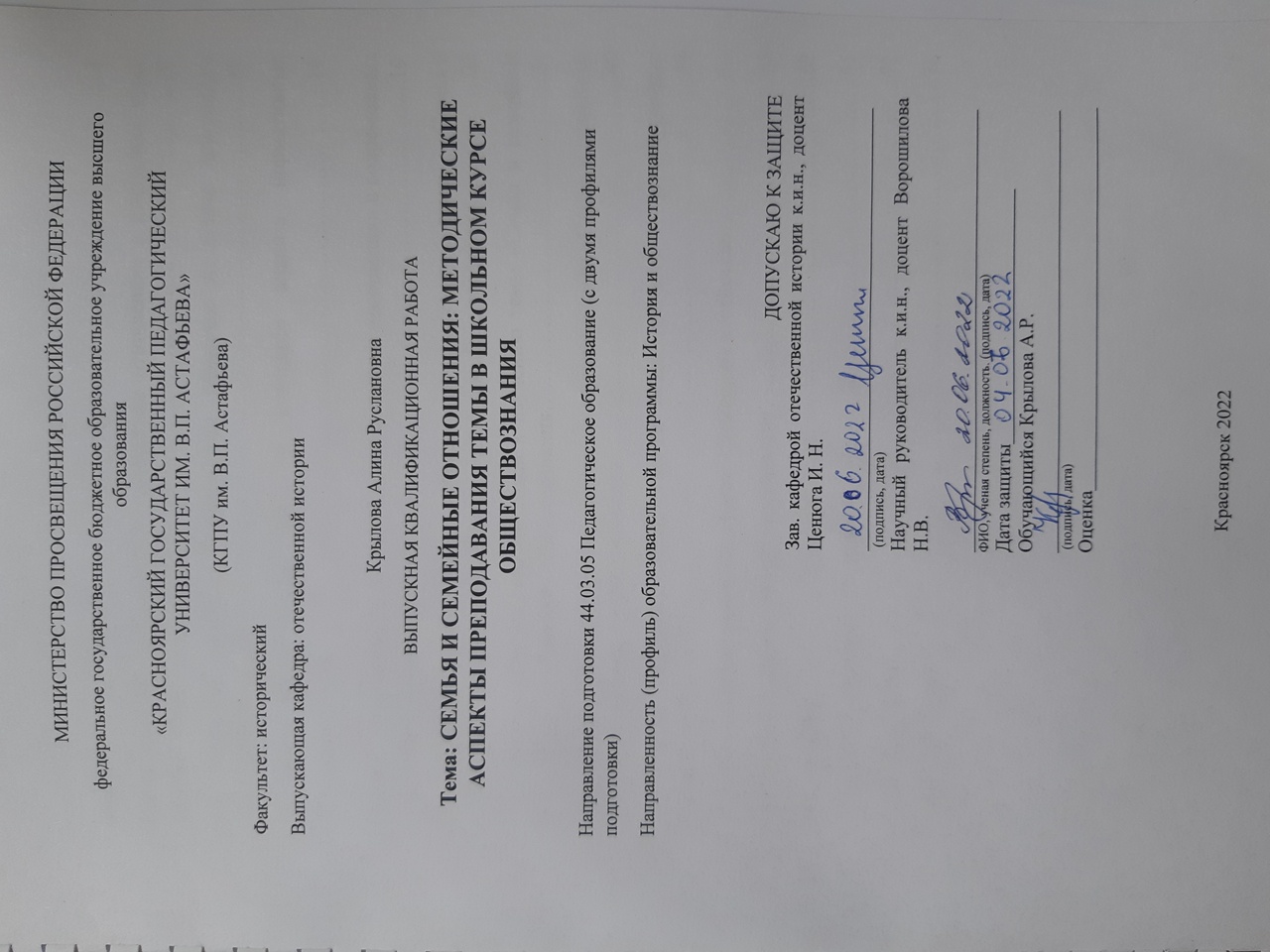 СодержаниеВведение…………………………………………………………………………...3Глава 1. Место темы «Семья и семейные отношения» в школьном курсе обществознания………………………………………………………………….101.1 Эволюция семьи в современном обществе и задачи школьного образования…...…………………………………………………………….……101.2. Потенциал изучения темы в контексте анализа нормативных источников……………………………………………………………………….15Глава 2. Репрезентация темы «Семья и семейные отношения» в современных учебниках обществознания……………………...……………………………...192.1. Анализ содержательного аспекта репрезентации темы «Семья и семейные отношения» в школьных учебниках обществознания………..……232.2. Анализ методических подходов к изучению темы «Семья и семейные отношения» в учебниках обществознания……………………………………..31Глава 3. Методические рекомендации по изучению темы «Семья и семейные отношения» в курсе обществознания ………...………………………………..403.1. Формы изучения темы на уроках обществознания и во внеурочных мероприятиях…………………………………………………………………….403.2. Методическая разработка урока «Домашние хозяйства»………………..503.3. Разработка внеурочного мероприятия……………………………………..55Заключение……………………………………………………………………….62Список источников и литературы………………………………………………65Приложение № 1…………………………………………………………………72Приложение № 2…………………………………………………………………78ВведениеАктуальность темы исследования. В современном российском обществе нарастают негативные тенденции в связи с трансформацией семейно-брачных отношений. Возникает кризис, который ведет к проблемам в семье и браке. Все те изменения, которые происходят сегодня в нашем обществе, изменили и традиционные представления о семье. Под влиянием западной культуры идет раскрепощение нравов, всем становится присуща индивидуальность, свобода действий. Идет тенденция увеличения числа разводов. А почему? Есть масса причин, например, измена. Измены не присущи ценностям традиционного брака. Это показатель его трансформации. Не только измена является причиной развода, сюда можно отнести и то, что семья находится за чертой бедности или в семейные дела вмешиваются родители супругов. Также распространенной причиной является обычное недопонимание, рукоприкладство, эгоизм и ссоры, которые пара не могут побороть. Из очень частых причин также алкоголизм и наркомания. Все это влияет на стабильность брака. Все эти изменения угрожают стабильности общества, поэтому государство осознавая данный кризис, пытается участвовать в воспитании молодежи, в том числе вводя специальные предметы в школы. Одной из тем в курсе обществознания в школе является «Семья» и одной из наиважнейших ценностей в жизни каждого человека так же является семья. Мне, как создателю будущей ячейки общества, очень интересна, а также полезна эта тема. Тем более, как будущему педагогу, надо будет осветить эту тему следующему поколению. Следовательно, необходимо проанализировать репрезентацию темы «Семья и семейные отношения» в современных учебниках, как она преподносится школьникам, каков ее содержательный аспект. Крайне важно, чтобы учащийся знал, как ему решать проблемы, с которыми он сталкивается в своей семье и в той, которую он создаст в будущем. Следовательно, учебные занятия должны содержать ответы на вопросы, которые у учащегося возникнут в рамках нашей темы.Объект исследования – проблемы и методика преподавания темы «Семья и семейные отношения» в школьном курсе обществознанияПредмет исследования – урочные и внеурочные формы и методы преподавания темы «Семьи и семейные отношения» в рамках школьного курса обществознания. Цель исследования – определить воспитательно-педагогический потенциал темы в контексте обучения обществознанию.Для этого поставлены следующие задачи:- выявить место темы «Семья и семейные отношения» в школьном курсе обществознания- проанализировать репрезентацию темы в школьных учебниках обществознания 6-11 классы с содержательной и методической сторон - разработать собственные методические рекомендации по изучению темы в рамках уроков обществознания и внеурочной деятельности.Степень изученности темы. Логика изучения темы диктует выделение двух групп исследований, привлекаемых к работе: 1. Комплекс трудов, посвященных происхождению семьи, ее функциям, эволюции и т.д. Данная группа работ привлекалась нами для более глубокого изучения содержательной стороны темы и рационального и полного отбора материала для занятий. 2. Публикации, рассматривающие проблемы и способы преподавания темы. Изучением семьи и семейных отношений занимаются многие научные дисциплины, например, демография, психология, социология, медицина, этнография. Теоретические проблемы семьи поднялись во второй половине 19 века рядом антропологов и социологов. Одна из первых работ по изучению истории семьи является труд И.Я. Баховена «Материнское право» 1861 года. Его эволюционную теорию семьи как исторической категории можно проследить в работах таких исследователей того времени, как Л.Г. Морган, М.М. Ковалевский. Семью как ячейку общества рассматривал в своей работе Ф. Энгельс. Огромный труд Моргана «Древнее общество» (1877) говорит, что семья – это активный элемент, она постоянно развивается, переходит из одной формы в другую. Позже Энгельс, проанализировав работу Моргана в 1884 году, трансформирует его идеи в своем творении «Происхождение семьи, частной собственности и государства». Он расширил трактовку матриархата Моргана, уделил большое внимание переходной форме от матриархата к патриархату. Принцип эволюции семьи у Энгельса лежит в том, что круг, охватываемый брачными узами все время сужается, и в конце концов остается одна пара, которая преобладает в настоящее время. Морган, Энгельс и Ковалевский занимались изучением изначальных стадий становлении семьи, ведь без этого нельзя предположить, что произойдет с институтом семьи в будущем.В теории позитивизма Г. Спенсера и О. Конта доказывается универсальность семьи как самого общечеловеческого явления. Семья основной элемент, фундамент, на котором стоится все общество.Аксиологическая концепция семьи складывается на рубеже 19-20 веков в трудах Н. А. Бердяева, В. В. Розанова, В. С. Соловьева. Здесь рассматриваются ценности семьи с позиции альтруизма и духовных оснований.Структурно-функциональная теория, представители которой П. Сорокин и Т. Парсонс, отстаивает универсальные функции семьи, но не отрицает специфику этих функций в различных культурах. Все исходит от изначальных семейных ролей и статусов. А то, что в обществе происходят различные конфликты, то это показатель неспособности и неэффективности семьи подчинить себе нравственную жизнь общества. Деморализация общества связана с упадком авторитета семьи, а для того, чтобы в обществе была стабильность, семье необходимо подчинить индивидуальные интересы. Структурно-функциональный подход к семье можно увидеть и в отечественной социологии – А.Г. Харвачев и М.С Мацковский. Сейчас преобладают труды, которые ориентированы на изучение семьи как социального института, ее роли в обществе, семьи как экономической составляющей, изучение демографической ситуации. Это работы А. И. Антонова, М. С. Мацковского, В. М. Медкова, З. А. Янковой. Они указывают на институциональный кризис семьи, падение ценности семьи.М.С. Мацковский выявил функции семьи по отношению к обществу, так и обществу по отношению к семье, и их совместное влияние на индивид. Он показал взаимосвязь между потребностями общества в институте семьи, так и потребностями личности в принадлежности к семейной группе. А.Г Харчевым показана сама социальная сущность брака и семьи. С.И. Голод рассматривает семью, как единство индивидов, состоящих в таких отношениях, как кровное родство, порождения, свойстваЕсть также 2 направления в психологических научных работах, посвященных семье. В первом направлении семья рассматривается как малая группа (В.А. Терехин, Е.В. Криченко и другие). Психологи расширяют понимание семьи как социальной и культурной общности. Второе направление изучает семью как некую систему (Е.В. Антонюк и другие).Во второй половине 1990-х годов проблематика семьи как социокультурной ценности показана в трудах О. И. Волжиной, С. И. Голода, Т. А. Гурко, Е. Р. Смирновой, где выявлены трансформации ценности семьи в современном российском обществе. В работах Е. П. Комаровской, В. И. Добрыниной, Т. Н. Кухтевич, Н. И. Лапина семья изучается в контексте анализа динамики иерархии ценностей в российском обществе и рассматривается в структуре общественного сознания. Анализ семьи как универсальной ценности и как побудительного мотива для индивидуального поведения личности нашел отражение в работах Т. И. Заславской, В. Т. Лисовского, М. С. Мацковского. В работах О. И. Волжиной, Г. Л. Воронина при рассмотрении структуры побудительных мотивов поведения индивидов, ведущих в конечном итоге к социальным изменениям, сформирована теория ценностного подхода к изучению семьи. Исходя из всего выше сказанного можно сделать вывод, что тема семьи хорошо изучена в историческом контексте, масса трудов ученых посвящена этому, но сами корни современных проблем семейно-брачных отношений недостаточно изучены, мало внимания уделяется проблемам формирования ценностных представлений о семье и браке у школьников и роли школы в этом процессе.Нами не было обнаружено методических публикаций по изучению данной темы в курсе обществознания, поэтому к исследованию были привлечены общеметодические труды по методике преподавания обществознания, таких авторов как Е.К. Калуцкая, Л.Н. Боголюбов.Источниковая база исследования. В работе использован комплекс разнообразных источников. В числе основного законодательного акта выступает Семейный кодекс РФ, а также такие нормативные источники как ФГОС основного общего и среднего образования, Концепция преподавания учебного предмета «Обществознание» в образовательных организациях Российской Федерации, которые позволили более четко выявить место темы в школьном курсе обществознания и в целом в образовательном процессе. Кроме того, были проанализированы школьные учебники обществознания разных издательств («ДРОФА», «ПРОСВЕЩЕНИЕ»), проведено сравнение репрезентации в них темы семьи и брака с содержательных и методических позиций. Помимо этого использовалось методическое пособие Боголюбова Л.Н. за 7 класс. Также в методических разработках использовалась условно-графическая наглядность – схемы и таблицы, которые были составлены собственноручно. Что касается внеурочного мероприятия, то там таблицы были сформированы на основе статистических данных Росстата.В целом указанных групп источников в совокупности с научной и научно-методической литературой было достаточно для решения поставленных целей и задач. Апробация результатов исследования. Педагогическая апробация методических разработок была проведена в МБОУ «Гимназия № 16» г. Красноярска в течение 2021 учебного года на обучающихся VII классов.Практическая значимость исследования. Исследование включает анализ правовых источников, научной литературы и статистических данных по теме, выявление ряда дискуссионных вопросов, требующих дальнейшего исследования. Полученные данные можно использовать в процессе преподавания курса обществознания в школе, а также во внеурочной работе. Структура работы. ВКР состоит из введения, трех глав, заключения, списка источников и литературы и приложений.Глава 1. Место темы «Семья и семейные отношения» в школьном курсе обществознания1.1 Эволюция семьи в современном обществе и задачи школьного образованияИнститут семьи - это первый социальный институт в истории общества, основанный на естественном разделении труда меду мужем и женой, родителями и детьми, фундаментом которого является супружеский союз и родственные связи. Семья играет важную роль в воспитании детей, она помогает формированию индивида как личности и гражданина. Семья должна воспроизводить новых членов общества. При всем этом семья и брак изменчивы, они эволюционируют, так как изменяются отношения из-за развития общества в целом. Для регулирования семейно-брачных отношений вступает государство совместно с другими социальными институтами. В процессе динамики общественных отношений меняется природа брака, порядок его заключения и расторжения, отношение к браку. В ходе многолетней эволюции брак, как институт воспроизводства, и семья, как хозяйственный институт, интегрировались в одном социокультурном пространстве и запреты стали дополняться обязательствами: официальный, «семейный» брак вышел на авансцену Истории.В современном обществе идет абсолютизация прав и свобод человека, акцент делается на дозволениях. Поэтому выявилось точное определение брака, в информационном пространстве: «Брак – санкционированная обществом, социально и личностно целесообразная устойчивая форма половых отношений». Это не юридически ограниченное понимание брака как союза мужчины и женщины, налагающее на них права и обязанности. Видно, что появилась надобность в современной трактовке, типологии брака как суверенного, отличного от семьи социального института. Целесообразно брак рассматривать в контексте развития социальности как таковой, поскольку социальное представляет собой качества, формы и способы воспроизводства жизни через коммуникативные взаимодействия вида и индивида. Смещение со стороны общества акцентов в санкционировании брачных отношений с запретов и обязательств, с одной стороны, и широкая палитра «личной целесообразности» с другой и порождают трансформации института брака. В то же время существует опасность, что эти трансформации выйдут за рамки институциональных отклонений, что может иметь непредсказуемые последствия как для развития приватной, так и публичной сфер общества. Вообще идут общемировые тенденции трансформации в сфере семейно-брачных отношений. Например, изменение самого брачного поведения, ведь сейчас очень много молодых людей, которые не живут в официальном (зарегистрированном) союзе. Также идет общемировое увеличение среднего возраста вступления в брак. В современном мире стала популярна тема разводов. Еще есть тенденция снижение рождаемости, которая сопровождается изменениями в возрасте деторождения. В половине всех развивающихся стран – снижение среднего возраста матери, в развитых странах – увеличение среднего возраста матери вследствие откладывания деторождения.В России по данным Росстата сократилось число браков. Если рассматривать с 2010 по 2020 год в цифрах, то с 1215066 до 77857. Но и сократилось число разводов с 639321 до 564304. По оценке главы Росстата Павла Малкова, за время самоизоляции количество заключенных браков в России сократилось на 40% (2019 – 950167, 2020 – 770857). Увеличился средний возраст вступления в брак за последние годы у женщин с 18-24 лет, до 25-34 лет. У мужчин остался прежним – 25-34 лет.Среди молодежи до 25 лет половину всех партнерских союзов можно назвать неформальными. Каждая пятая-шестая пара – это те, кому за 30. Даже в старшем поколении, у 60-летних, 10 % мужчин и 7 % женщин живут без регистрации брака. Что показывает низкий престиж брака. В то же время анализ трансформации ценности семьи в России показал, что пары не регистрируют свои отношения, но они вместе, и ценность семейного образа жизни не утрачена. Следствием является появление так называемых внебрачных детей, их доля растет, сейчас она составляет порядка 21% (данные Росстата на 2018 год). Бывший уполномоченный при президенте РФ по правам ребенка Павел Астахов говорил, что количество неполных семей в России за последние годы выросло до 30 %, на настоящий момент 6,2 млн семей в стране являются неполными: в России насчитывается 5,6 млн матерей-одиночек и 634,5 тыс. одиноких отцов (данные на 2012 г.). Неполная семья – это не только семья разведённых родителей, но и семья, потерявшая кормильца, семья матери-одиночки, а также женщины, которая решилась взять ребёнка из детского дома. Если говорить про рождаемость в РФ, то произошло сокращение в 2010 – 1788948, а в 2020 – 1436514.  В России был осуществлен так называемый демографический переход – резкое снижение уровня рождаемости. По данным опроса 2006г. оказалось, что 3,4 % не планируют иметь детей вообще, 28,4 % – планируют иметь одного ребенка, 55,3 % – двух, 10,3 % – трех, а 2,6 % – четырех и более детей. Как показывает опрос, редуцирование репродуктивных установок россиян связано с двумя группами факторов: социально-экономических и социально-психологических. Среди них доминируют материальные затруднения, проблемы со здоровьем, страх за будущее детей.В России начали появляться семьи, проживающие отдельно в разных городах (т.е. разделенные семьи), вследствие кризиса и отсутствия достойного заработка в месте постоянного проживания семейные люди уезжают «на заработки» вахтовым методом или на постоянной основе в отдаленные регионы или даже в другие государства, где их труд более востребован или лучше оплачивается. Если говорить о перспективах таких браков, здесь, как правило, два варианта, либо брак распадается, либо поездки с целью заработка прекращаются через некоторое время. Еще одна интереснейшая проблема в современном обществе – это развитие однополых отношений. Те, кто одобряют такие браки и дают равный статус с обычными семьями говорят, что институт брака постоянно трансформируется, поэтому запрет брака мужчины с мужчиной и женщины с женщиной – это фактически попытка остановить развитие цивилизации. А те, кто против узаконивания их утверждают, что однополые браки противоречат догматам основных религиозных конфессий мира, они уничтожат традиционный институт семьи и окажут разрушающее воздействие на человечество. В России в 2004 году (впервые за тысячелетнюю историю) в одном из храмов был освящен однополый брак, что вызвало серьезную негативную реакцию как Русской Православной Церкви, так и всего общества. Аналитический центр Юрия Левады по заказу проекта «Gay Russia.Ru» в 2005 г. провел опрос об отношении российского общества к гомосексуальности. Если обратиться к вопросу «Вы были бы «за» или «против» того, чтобы в России были разрешены браки между лицами одного пола?» и рассмотреть градацию ответов на этот вопрос по возрасту, то можно увидеть предсказуемую картину: среди молодежи сторонников однополых браков значительно больше, чем среди людей в более старших возрастных группах. Если среди респондентов в возрасте от 18 до 24 лет 21,8% так или иначе поддержали однополые союзы (определенно «за» и «скорее за» в совокупности), то в возрастной группе 65 лет и старше таких было лишь 7,2%. Категорическое «нет» однополым бракам говорят 33,5% респондентов в возрасте 18–24 лет, 40 — 35–44 лет, и 60,8% — 55–64 лет. Исходя из этого можно сказать, что только молодежь относится толерантно к данному виду брака, а ведь именно она в ближайшие годы займет ответственные посты, будет принимать решения и задавать вектор движения во всем: «молодежь — не только значительная часть современного общества, но и Россия будущего». Законодательство России имеет свои веские причины не давать легальность однополым бракам в стране. Потому что может испортиться демографическая ситуация в стране. При таких браках рождаемость на минимум уйдет. И большая доля вероятности, что ребенок в этой семье тоже вырастет с нетрадиционной ориентацией. В конечно итоге рождаемость снизится, а количество людей с нетрадиционной ориентацией резко возрастет. Абсолютно ясно, что дети из нетрадиционных семей вырастут с нарушениями психики и искаженным мировоззрением. Поэтому можно сказать о том, что они еще будут нелегальными долгое время. Рассматривая проблемы будущего семьи, известный российский социолог С. И. Голод на основе анализа фундаментальных трудов теоретиков Ф. Ле Пле, Ф. Энгельса и П. Сорокина сделал вывод о том, что детально предсказать пути развития семьи вряд ли возможно, но при всех социальных трансформациях маловероятно, что люди откажутся от возможности жить в семье. Семья изменяется вместе с обществом, проходя иногда через фазу кризиса, она обладает громадным эволюционным потенциалом, и современные реалии дают возможность более полной самореализации личности в этом социальном институте. Но по итогу будет ли брак эволюционным фундаментом семьи? И какой вообще это будет брак? Какой семьи? Ответы на последние вопросы – тема дальнейших исследований.Данные проблемы и тенденции нужно изучать уже в школе, потому что важно прививать обучающимся отношение к семье, как к важнейшей ценности. Говорят, что школа является нашим вторым домом. Следовательно, у учителя возникают следующие задачи: показать возможные трудности в дальнейшей жизни обучающегося и помочь ему приспособиться к неприятным обстоятельствам, которые могут возникнуть в его семье. Ведь многие проблемы семьи и брака можно связать конкретно с отсутствием жизненного опыта у школьников для решения проблем в этой области или непониманием важности семьи в целом как для отдельной личности, так и общества. 1.2. Потенциал изучения темы в контексте анализа нормативных источниковСтоит отметить, что организация учебного процесса в школе, не только в курсе обществознания, должна соответствовать требованиям Федерального государственного образовательного стандарта. ФГОС – это совокупность обязательных требований при реализации основной образовательной программы. В рамках темы «Семья и семейные отношения» стандарт основного общего образования относит к личностным результатам следующее: «осознание значения семьи в жизни человека и общества, принятие ценности семейной жизни, уважительное и заботливое отношение к членам своей семьи». Стандарт среднего общего образования ориентирован на такие личностные характеристики обучающихся как «осознание и принятие традиционных ценностей семьи, осознание ответственности перед семьей». Концепция преподавания учебного предмета «Обществознание» в образовательных организациях Российской Федерации, реализующих основные общеобразовательные программы, представляет собой систему взглядов на основные проблемы, базовые принципы, цели, задачи и основные направления развития системы преподавания обществознания в организациях, реализующих основные общеобразовательные программы, в Российской Федерации. Указано, что обществознание в рамках темы «Семья и семейные отношения» признано сформировать у обучающегося понимание семьи как важнейшего социального института, а также способствовать освоению типичных социальных ролей. В процессе обучения у обучающихся формируется понимание того, что становление личности происходит и в условиях общения в семье. Также обучающиеся осваивают способы разумного взаимодействия семьи с различными финансовыми институтами, следовательно, грамотное ведение семейного бюджета. Что касается содержания предмета «Обществознание», то Концепция предполагает целостную систему представлений о жизни и развитии общества, а также место человека в системе общества. В Концепции также отмечено, что формирование понимания учащегося как личности осуществляется в кругу семьи, с другими людьми и на практике. Также отмечено то, что в категориях правоспособности и дееспособности учащиеся знакомятся с обязанностями детей и родителей. Все это означает то, что происходит подготовка к ближайшему будущему ребенка, следовательно, у него уже будет некий багаж знаний, который ему для решения проблем и пригодится.Принятие Концепции преподавания учебного предмета «Обществознание» произошло в декабре 2018 года. И она должна способствовать реализации Стратегии развития воспитания в РФ до 2025 года.Утверждение Стратегии развития воспитания в Российской Федерации было в 2015 году. Она опирается на систему ценностей, которые сложились на территории РФ, касаемо нашей темы - это стремление к исполнению нравственного долга перед своей семьей. Стратегия признает определяющую роль семьи и на основе этого ставит задачу развития условий воспитания подрастающего поколения. Среди основных направлений развития воспитания это:- содействие укреплению семьи и защита прав родителей;- распространение идеального семейного образа;- создание условий для большего участия семьи в воспитательной деятельности;- поддержка семейных клубов, семейных и родительских объединений, содействующих укреплению семьи;- создания условий для консультирования родителей по вопросам семейного воспитания;- разработка программ воспитания, нацеленных на повышение уважения к семье и родителям;- подготовка личности к семейной жизни.Если говорить про механизмы реализации Стратегии, то одни из них это: - совершенствование системы правовой и судебной защиты интересов семьи на основе приоритетного права родителей;- укрепление сотрудничества семьи и образовательных организаций.В Стратегии развития воспитания в РФ также выделены и ожидаемые результаты – это повышение престижа семьи, отцовства и материнства, а главное сохранение и укрепление традиционных семейных ценностей.Стоит отметить, что Министерство просвещения РФ разработало новый курс по обществознанию в 2020 году, который включил в себя такие темы, как семья и семейные отношения. Они разбираются более углубленно, если сравнивать с линейками до 2020 года. А это значит, что тема семьи и семейных отношений важна для государства в связи с новыми тенденциями развития семейно-брачных отношений. Таким образом, государство проводит огромную работу для сохранения и развития такого старого социального института как семья. Стоит также отметить, что данный институт – это особый предмет поддержки со стороны нашего государства, потому что семья (домохозяйства) является главной частью экономики и общества в целом. И важнейшая роль в решении данных задач отводится школе, в том числе – курсу обществознания. Глава 2. Репрезентация темы в современных учебниках обществознанияНа данный момент одной из главных задач образования в РФ является формирование ценностного отношения к семье. Она должна развивать новое поколение, а нравственное развитие личности учащегося – важнейшая составляющая школьного образования (семейные ценности). В связи с постепенной общей деморализацией общества важно и необходимо уделить внимание теме семьи и брака в школьном образовании, а одним из ключевых предметов, в рамках которых освещаются проблемы семьи и брака, является обществознание.В курсе обществознания нужно изучать тему семьи и семейных отношений для того, чтобы получить те первичные знания, которые впоследствии будут использованы на практике. Лучше брать учебники такой линейки для изучения этой темы, которые обращаются к самому жизненному опыту обучающихся. А самое необходимое, что учебник должен отражать и проблемы семьи, чтобы обучающийся понимал, с чем он в скором времени может столкнуться в реальном мире, который как раз и далек от идеала.Изучение обществознания в школе позволяет научить обучающихся жить в обществе, отбирать нужную информацию, видеть проблемы социального характера и грамотно их решать.Тема семьи – одна из главных тем в учебниках обществознания, так как это важнейшая ячейка общества. С ней сталкиваются абсолютно все люди, и именно с нее начинается становление личности ребенка.Если рассматривать рабочие программы, в которых отражается тема семьи и семейных отношений, то можно рассмотреть рабочую программу под редакцией Л. Н. Боголюбова. Стоит отметить, что данное пособие последовательно вводит обучающегося в расширяющийся круг социальных институтов, там же и присутствует и такой институт, как семья. Что касается учебного материала рабочей программы, то в 6 классе тема семьи раскрывается в теме 3 «Человек среди людей», на семью и семейные отношения отводится 1 час. В 7 классе на тему «Домашнее хозяйство» отводится 2 часа. Рассматривается исключительно экономическая составляющая семьи.В 8 классе тема семьи затрагивается в 3 главе «Социальная сфера». А тема называется «Семья как малая группа» и отводится ей всего 1 час. В результате усвоения темы углубляются знания о семье и семейных отношениях, которые были получены еще в 6 классе, также сюда нужно отнести и знания, полученные в 7 классе, об экономических функциях семейного домохозяйства. В 9 классе в главе 3 «Основы российского законодательства» тема семьи рассматривается со стороны закона. Следует отметить, что еще в курсе истории ученики знакомились с основами семейных правоотношений в различные исторические эпохи. На уроках обществознания в 6—8 классах семья выступает как малая группа. Урок по теме «Семейные правоотношения» раскрывает основы семейного права Российской Федерации.В 10 классе место темы в системе учебных занятий заключается в том, чтобы углубить и поднять на более высокий уровень. Урок имеет содержательную основу, выработанную в основной школе при изучении семейного права как одной из отраслей права. Имеющиеся знания при рассмотрении темы конкретизируются, дополняются новым правовым содержанием.В 11 классе идет продолжение изучения социальной сферы жизни общества. Содержательно они строятся на полученных в основной школе представлениях о семье как малой группе, психологическом климате семьи, семейном долге.Изучение темы семьи способствует формированию следующих результатов, указанных в рабочей программе:Личностные результаты:- убеждённость в важности для общества семьи и семейных традиций; - сознание своей ответственности за страну перед нынешним и грядущим поколением.- ценностные ориентиры, основанные на идеях на убеждённости в важности для общества семьи и семейных традиций.— осознание значимости правового регулирования семейных отношений— понимание важности юридического оформления брака— понимание значимости культуры семейных и бытовых отношенийПредметные результаты освоения содержания программы по обществознанию являются целостные представления в следующих сферах: - семья как малая группа и семейные отношения.- относительно целостное представление об обществе и человеке, о сферах и областях общественной жизни, способах регуляции деятельности людей.- знание базовых понятий - знание правовых основ семейно-брачных отношений; - целостное представление об основных нормах семейного права; - умение применять знания основных норм семейного права в ситуациях повседневной жизни.- знание социальных функций семьи; - понимание взаимосвязи семьи и общества; — целостное представление о сфере бытовых отношений.20 мая 2020 года вышел приказ и в федеральный перечень сроком на 5 лет были включены следующие линейки учебников по обществознанию: - Боголюбов Л.Н., Лазебникова А.Ю., Городецкая А.Ю. и др 6-11 классы (Издательство «Просвещение»).- Котова О.А., Лискова Т.Е. 6-11 классы (Издательство «Просвещение»).- Кравченко А.И., Хасбулатов Р.И., Агафонов С.В. 6-9 классы (Издательство «ДРОФА»).- Сорвин К.В., Давыдова Е.А., Кудакова Т.В., Федоров О.Д. 6-9 классы (Издательство «ДРОФА»).- Петрунин Ю.Ю., Логунова Л.Б., Рыбакова М.В. и др. под редакцией Никонова В.А. 6 класс («Русское слово – учебник»).- Пушкарева Г.В. и др. под редакцией Никонова В.А. 7 класс («Русское слово – учебник»).- Лексин И.В., Черногор Н.Н. под редакцией Никонова В.А. 8 класс («Русское слово – учебник»).- Кудина М.В., Чурзина И.В. под редакцией Никонова В.А. 9 класс («Русское слово – учебник»).- Насонова И.П., Соболева О.Б. под редакцией Тишкова В.А. 6 класс (Издательский центр «ВЕНТАНА-ГРАФ»).- Ковлер А.И., Соболева О.Б., Чайка В.Н., Насонова И.П. под редакцией Тишкова В.А. 7 класс (Издательский центр «ВЕНТАНА-ГРАФ»).- Гринберг Р.С., Королева Г.Э., Соболева О.Б. под редакцией Тишкова В.А. 8 класс (Издательский центр «ВЕНТАНА-ГРАФ»).- Гаман-Голутвина О.В., Корсун Р.П., Соболева О.Б. под редакцией Тишкова В.А. 9 класс (Издательский центр «ВЕНТАНА-ГРАФ»).Стоит отметить, что с 2020 года учебники всех линий переработаны под новую структуру курса «Обществознание», который, согласно ПООП, изучается с 6 по 11 класс. В новые учебники по обществознанию добавлен курс по изучению института семьи. Об этом рассказал Министр просвещения Сергей Кравцов в ходе встречи с депутатами Комитета Госдумы по вопросам семьи, женщин и детей.2.1. Анализ содержательного аспекта репрезентации темы в школьных учебниках обществознания.В своей работе я провела сравнительный анализ двух российских издательств: «ДРОФА» и «ПРОСВЕЩЕНИЕ», изданных в 2019-2021 гг.Издательство «ПРОСВЕЩЕНИЕ» предлагает учебники обществознания таких авторов, как Л.Н Боголюбова, А.Ю. Лазебникова, А.И. Матвеева. Учебники линии отличает структурная и содержательная преемственность. Тема семьи и брака упоминаются у них в 6-11 классах.6 класс «Семья и семейные отношения». Первый подпункт называется «Такие разные семьи», где указывается этимология термина «семья». Семья рассматривается как малая группа. В параграфе также рассматривается эволюция семейных отношений, многопоколенные и простые семьи, еще идет градация по количеству детей: однодетные, малодетные и многодетные. Рассматривается состав семьи: полные и неполные. Авторы описывают, что в каждой семье есть своя температура общения, также упоминаются и конфликт поколений, и семейные традиции. Все это уже готовит обучающихся к некоторым трудностям во взрослой жизни.7 класс «Домашнее хозяйство». Авторы сразу дают понять, что встречаются семейные и несемейные домашние хозяйства. Семейное хозяйство представляет собой совместно проживающих и ведущих общее хозяйство супругов и родственников. Описываются экономические функции домохозяйств. В подпункте «доходы и потребление домашних хозяйств» дается таблица по источникам доходов семьи. Рассматривается тема семейного бюджета, финансовые цели и планы, активы и пассивы.8 класс «Семья как малая группа». Здесь расширяются знания о семье, полученные в 6 классе, авторы рассказывают о функциях семьи, также про основные роли членов семьи: женские и мужские обязанности. Отводится место в параграфе и семейным ценностям, что у каждой семьи они свои.9 класс «Семья под защитой закона». Рассматривается главный вопрос, может ли семья существовать без брака, а брак без семьи? Даются в этом параграфе юридические понятия семьи и брака, отмечается и церковный брак. Авторы пишут, что регистрация брака как катализатор семейных правоотношений, которые с этого момента находятся под защитой государства. Далее рассматриваются права и обязанности членов семьи, которые в свою очередь разделяются на две группы: имущественные и неимущественные правоотношения. А также внимание уделяется конкретно правам и обязанностям супругов, родителей и детей. Указывается также такая проблема, как дети, оставшиеся без попечения родителей и выводится такой термин как приемная семья.10 класс «Семейное право». В данном параграфе авторы устанавливают правовую связь членов семьи. Подробно описывается процесс вступления в брак, а также процесс его расторжения. В целом далее повторяется то, что было изучено в 9 классе, а конкретно это права и обязанности супругов, также детей и родителей. Уделяется место такому подпункту как воспитание детей, оставшихся без попечения родителей.11 класс «Семья и брак». Здесь семья рассматривается как социальный институт, вновь повторяются функции семьи, рассматривается семья в контексте современного общества, а также бытовые отношения.Таким образом, учебники данных авторов рассматривают все подробно, но нет истории возникновения семьи и брака, а также не уделено внимание проблемам брака. В целом можно сказать, что учебники включают в себя весь необходимый для получения базовых знаний материал. Характерно, что учебник акцентировал внимание на том, что все семьи разные, следовательно, понятие норма у этих семей разная, таким образом учебники помогают детям не чувствовать себя «не такими».Следующее УМК, которое было мной рассмотрено – Кравченко А.И, Певцова Е.А., Агафонов С.В., издательство «ДРОФА». В 9 классе тема семьи не затрагивается.6 класс «Женщины и мужчины» в данном параграфе рассматриваются социальные роли мужчин и женщин в современном обществе. Открывается именно в историческом контексте эволюция этих ролей. Затрагиваются гендерные проблемы, автор подчеркивает, что сейчас женщины и мужчины меняются своими ролями. Также идет акцент на такую проблему как общение посредством социальных сетей. В параграфе «Семья – это родители и дети» раскрывается значение семьи для современного общества, даются определения семьи и брака, так же автор говорит и о правовых отношениях, т.е. нюансах вступления в брак. Далее описываются функции семьи и состав современных семей и в исторической перспективе. Автор также дает основные формы семейных отношений: сотрудничество и взаимопомощь; семейные конфликты и их разрешение; воспитание детей; материальное обеспечение; исполнение трудовых и государственных обязанностей; организация досуга и отдыха семьи. Упоминаются и типы семейных отношений: демократический, авторитарный. В параграфе «Семейные ценности, обычаи, традиции» выясняется, что такое семейные ценности и каково их значение, их «цена». Объясняются семейный досуг и семейные события.7 класс «Семья и брак». Автор раскрывает, как связаны между собой такие понятия как семья и брак, рассматривает условия заключения брака уже подробно, в 6 классе лишь упоминалось об этом. Даются также права и обязанности супругов, договорный режим имущества – брачный договор и возможность прекращения брака. Дается термин «алименты», которые появляются при разводе, если есть несовершеннолетний ребенок.  Упоминается, что трудоспособные дети обязаны заботится о нетрудоспособных родителях. И следом идет параграф «Права и обязанности детей и родителей», где государство - основное звено, потому что защищает права как родителей, так и детей. Подробно описано лишение родительских прав. Объясняется разница между опекой и попечительством.8 класс «Семейная экономика». Согласно современной статистике, главным потребителем в экономике являются домашние хозяйства (семьи). Домохозяйства получают доходы за счет которых обеспечиваются потребительские расходы семьи. Даются источники доходов семьи. Рассматриваются расходы домохозяйств, появляются понятие «потребительская корзина». Автор говорит о том, что расходы зависят от различных факторов: уровня розничных цен, инфляции, потребности семьи в жизненных благах, размеров ее денежных доходов, налогов, обязательности платежей и рациональности ведения семейного хозяйства. Автор объясняет также, для чего нужны сбережения и личный финансовый план.10 класс «Семья и Брак». Семья рассматривается как социальный институт и что вряд ли она исчезнет с культурного горизонта человека. В институт семьи включены институт брака, институт родства, институт отцовства и материнства, институт собственности, институт социальной защиты детства и опеки и т.д. Дается широкий и узкий смысл определения «семья». Семья рассматривается как малая группа. Вновь даются функции семьи. Объясняется фундамент семейной структуры: супружество, родительство, родство. Описывается жизненный цикл семьи, виды семей. Отдельно рассматривается семья в современном мире и ее проблемы, что она все меньше зависит от законов, обычаев, общественного мнения и от взаимной поддержки. Автор также вспоминает про государственную поддержку семьи, государство выступает гарантом на социальное обеспечение, жилище, охрану здоровья и медицинскую помощь.11 класс «Семейное право». Только ему уделяется внимание. Сюда относятся принципы семейного права, условия вступления в брак, юридически значимые признаки брака, порядок государственной регистрации и прекращения брака. Вновь рассматриваются права и обязанности супругов и личные права и обязанности родителей. Отдельно выделены права ребенка. Даются сноски из Конституции.Хочу отметить, что это очень хорошая линейка учебников, у которой богатый методический аппарат. Но в нем также нет истории возникновения семьи. Очень подробно поднимается тема брака и отдельно выносится договорной режим имущества. Интересно, как авторы используют каверзные вопросы, например, что существует мнение, что заключение брачного договора ставит под сомнение долговременность брака. И мысль, действительно, интересная. Авторами поднимается тема семьи в современном мире, где описана глобальная тенденция, характеризующая переход человечества к постиндустриальному обществу, которая выражается в смене моделей образования и семейной социализации.Издательство «ПРОСВЕЩЕНИЕ» представлено авторами О.А. Котов, Т.Е. Лискова. Здесь тоже в 9 классе тема семьи не поднимается. 6 класс «Семья и семейные отношения». Дается определение семьи, ее функции, семейные традиции. Авторы говорят об особой атмосфере в каждой семье, что они бывают полными и неполными. Понятие нуклеарной семьи школьникам нужно сформулировать самостоятельно. Дана в параграфе гистограмма о том, кто больше должен заниматься воспитанием детей. Дается множество материала на рассуждение в процессе прохождения темы.7 класс «Семья под защитой государства». Здесь уже можно увидеть определение термину «брак». Авторы отвечают на вопрос, что есть основа семьи. Даны условия заключения брака, создатели учебника предлагаю познакомиться конкретно со статьей. Рассматривается порядок заключения брака и порядок расторжения, личные и имущественные права и обязанности супругов, где так же даются выдержки из Конституции. Следующий параграф «Права и обязанности детей и родителей», где подробно излагается защита прав. 8 класс «Экономика семьи». Описывается конкретно какими ресурсами обладает семья: материальные, трудовые, энергетические, информационные, финансовые. Рассматривается бюджет семьи, конкретно что из себя представляет доход. Даны данные Росстата по структуре доходов населения России и расходов. 10 класс «Семья как социальная группа и социальный институт». Здесь можно увидеть функции семьи, различие семей по численному составу (нуклеарные, расширенные), различие по характеру распределения домашних обязанностей (патриархальные, партнерские), полные и неполные. Рассматривается современная демографическая ситуация в РФ, отмечается рост рождаемости, но он слаб, что ведет к демографическому старению населения. Отмечены причины снижения качества жизни и здоровья населения.11 класс «Семейное право». Раскрывается юридический смысл понятия «брак». Семейное право определяет порядок заключения и расторжения брака, регулирует имущественные и личные неимущественные отношения между супругами, родителями и детьми. Особую роль в регулировании правоотношений в семье играет Семейный кодекс РФ и Гражданский кодекс РФ. Отмечены порядок и условия заключения брака и его расторжение. Данная линейка подкупает тем, что содержит множество интересных фактов и заставляет их анализировать. Жаль, истории возникновения семьи она также не рассказывает, но также много времени уделяется такому понятию, как брак. Рассматривается современная демографическая ситуация с приведением статистики из Росстата.Таким образом, учебники всех издательств раскрывают суть понятий семьи и брака. Каждый авторский коллектив дает свое определение термину брак. Отличаются они только содержательностью, у всех есть недочеты. Например, не у всех раскрыта этимология термина брак. У издательств история возникновения семьи и брака отсутствует. Издательства приводят один вид брака – официальный, а гражданский и церковный нет. Также учебники отличаются объемами преподносимой информации, множество примеров приводят. В остальном все линейки похожи. Указано, что возникновение семьи закон связывает с заключением брака. Описываются основные документы, регулирующие семейно-брачные отношения, также везде описывается условия и порядок заключения брака, его расторжения (еще причины расторжения указываются у всех), права и обязанности супругов, имущественные отношения (брачный контракт). Все авторы большое внимание уделяют семейным правоотношениям. Таким образом, исходя из анализа учебной литературы можно сделать вывод, что по изучаемой нами теме информация представлена довольно широко и ориентирована она на ближайшее будущее учеников.Если говорить о содержании курса обществознания в части освещения темы моей работы и проблем брака и семьи, то на мой взгляд школьный материал не несет особого воспитательного эффекта, он практически полностью теоретизирован. Проанализировав материал, предложенный двумя издательствами, только один учебник как-то затрагивает добрачное поведение, а ведь это очень важный аспект, в значительной степени формирующий будущее брачное поведение и отношение к семье и партнеру. Добрачное поведение – это основа становления семейной ячейки и формирования стиля жизни. Поэтому очень важно, если хотите сформировать ценностное отношение школьников к браку и семье, уделить этому пристальное внимание, иначе трансформации в области брака и семьи приведут еще к большим проблемам, еще большему отставанию от традиционных представлений.  2.2. Анализ методических подходов к изучению темы «Семья и семейные отношения» в учебниках обществознанияУчебники по обществознанию включают в себя не только комплекс знаний, но и обширный методический аппарат, который включает вопросы, упражнения, задания для закрепления знаний в процессе обучения. Разберем методический аппарат учебников, перечисленных выше авторов.Если говорить про УМК Кравченко А.И., то в учебнике имеются множество иллюстраций и схем. Автор дает также некую памятку, как пользоваться учебником для школьников. Перечень основных понятий находится в начале каждой темы, а уже в процессе ознакомления с текстом учебника эти понятия раскрываются, также есть обширный словарь терминов в конце учебника, где находятся еще дополнительные источники информации и Интернет-ресурсы. Аппарат ориентировки очень развит, что позволяет лучше ориентироваться в тексте – выделение жирным шрифтом, пункты параграфа выделяются цветом, рамки, маркировка, множество сигналов-символов в тексте, например, высказывания выдающихся личностей, задания к главному вопросу урока, выделяются также темы проектных работ и практических заданий, проблемные вопросы. Множество заданий к источникам, также имеются схемы и иллюстрации. Темы сгруппированы в блоки, например, «Человек как участник правовых отношений» и в этом блоке есть параграф «Семья и брак». Очень интересный блок – «познавай мир, делай его лучше», для любознательных, где методическая роль – повысить интерес к предмету. Основной минус в данной линейке то, что в конце параграфов нет обобщающих выводов, но в конце каждой главы они есть.В 6 классе параграф «Семья – это родители и дети» начинается с высказывания А.П. Чехова «В семейной жизни главное – терпение…», далее следует проблемный вопрос – Какое значение имеет семья для современного общества. И также в начале параграфа дается список терминов, которые нужно усвоить за урок. Каждый пункт параграфа имеет собственные вопросы для закрепления. Есть схема функций семьи. Даны иллюстрации и к каждой вопрос, например, какую функцию семьи отражает фотография. Автор также предлагает познакомиться с отрывком из Конституции РФ (1993 года), а ребята должны привести пример, как наше государство защищает семью. В конце параграфа вопросы по теме и последний вопрос с повышенным уровнем сложности. Далее дается задание из ОГЭ, следовательно, автор уже начинает подготовку школьников к первой части. Структура параграфов одна и та же во всех классах. Только в некоторых параграфах есть еще и творческие задания. Касаемо нашей темы, например, составление памятки из 5-7 правил «как лучше проводить семейный досуг». Есть также задания на межпредметные связи, например, сравнение семейных ценностей Троекуровых и Дубровских. В 7 классе «Семья и брак» дается схема условий заключения брака, маркированный список прав и обязанностей супругов, также то, что устанавливает брачный договор. В 8 классе в параграфе «Семейная экономика» дана схема потребления, множество иллюстраций и вопросы к ним, например, можно ли копилку назвать домашним банком. Жирным шрифтом выделены важные понятия. В конце параграфа есть творческое задание, где нужно узнать может ли семья использовать дачный участок для получения дохода (кроме сдачи в аренду).  В 10 классе в начале параграфа «Семья и брак» автор дал международное определение семьи на Мировом общественном форуме «Диалог цивилизаций». В 10 классе творческих заданий и заданий на подготовку к ЕГЭ по нашей теме нет. В 11 классе «Семья и брак» маркированным списком выделены условия для регистрации брака и обстоятельства, препятствующие заключению брака, далее в схеме отражены юридически значимые признаки брака. Есть пронумерованный список порядка государственной регистрации. Вновь предлагается схема прав и обязанностей супругов, а также виды совместной собственности. Список прав и обязанностей родителей, а также ребенка. Даны выдержки из Семейного кодекса РФ и вопросы к ним. В конце параграфа имеется задание творческое, нарисовать плакат, который бы замотивировал граждан заключать брачные договоры.В целом, линейка А.И. Кравченко яркая, содержательная, очень много различных заданий, как с иллюстрациями, так и с текстом, документами, которые позволяют лучше понять изучаемый материал. Задания развивают аналитические способности учащихся, а также творческие. Очень удобный аппарат ориентировки, важные термины выделены жирным шрифтом, что позволяет лучше ориентироваться в параграфах. Удобная структура самого параграфа, написано все лаконично. Я не нашла какие-либо недостатки. Максимальная самостоятельная познавательная деятельность учащегося.Следующая линейка для рассмотрения – Котова О.А. и Лискова Т.Е. Есть записка от авторов для каждого класса, где они объясняют школьникам то, чем они будут заниматься целый год, а также объясняют символы, используемые параграфах. В каждом параграфе в начале есть маленькая записка, о чем будет идти речь. В учебнике множество диаграмм, схем, иллюстраций к каждым даны соответствующие вопросы. Что касается диаграмм, то они помогают при подготовке к ЕГЭ, учат работать с информацией и правильно ее считывать. Есть интересный раздел «рассуждаем», где ученикам дается возможность применять полученные знания, а также фантазировать. Есть блог и на рефлексию «изучаем общество и самих себя», где, например, даны задания, направленные индивидуально на ученика. Практически в каждом параграфе есть работа с источниками. В конце каждого параграфа имеются вопросы и задания. Учебник 11 класса знакомит учащихся с миром профессий, которые встречаются в параграфах, это говорит о профориентационной направленности, которая может быть полезной школьникам для определения профессионального образования. В нем же есть рубрика «блокнот», где содержатся просто интересные факты, а рубрика «мои исследования общества» позволяет развивать навыки проектной работы. В заключении даются интернет ресурсы, дополнительная литература и список используемых иллюстраций. В 6 классе «Семья и семейные отношения» в начале параграфа объясняется то, чем будут заниматься дети в течении урока, например, поговорим о семье, ее роли в жизни человека и общества в целом. Далее идет работа с текстом, где надо сформулировать основную мысль текста, составить план, объяснить почему для автора семья – дар судьбы. Следом идет еще один текст и вопросы к нему. В итоге нужно сравнить оба текста и выявить для себя какая позиция ближе. Даны иллюстрации, не ко всем есть задания. Используются гистограммы, например, «Кто должен больше заниматься воспитанием детей» и вопросы. В середине параграфа дается высказывание и вопросы к нему. В конце параграфа вопросы и дается некая исследовательская работа, где дети изучают общество и самих себя, нужно перечислить всех членов семьи, живущих в семье и рассказать об обязанностях и традициях своей семьи. В 7 классе «Семья под защитой государства» выделен список вопросов на актуализацию знаний, например, что отличает семью от других социальных групп. Есть раздел, где учащиеся знакомятся с законом (Семейный кодекс РФ), и задания по нему. Предлагается биография Маршала Советского Союза С.Л. Соколова, где рассказано о созданной им семье и предлагаются вопросы на основе анализа его семейных отношений. Есть иллюстрация, но нет к ней заданий. Приводится анализ опроса о том, что важнее всего в отношениях и вопросы к нему. Далее исследовательская деятельность на тему брака и вопросы в конце параграфа. В 8 классе «Экономика семьи» вопросы на актуализацию в начале параграфа. Далее подробно рассматривается бюджет семьи в виде схемы. Приводится исследование о том, где обычно россияне покупают продукты. Выносятся данные Росстата о доходах населения за 2015 год. Также имеется огромная схема потребительских расходов. Авторы знакомят учащихся с законом о банковском вкладе, но нет заданий к закону. В исследовательской работе предлагается изучить практику ведения семейного бюджета. Также как дополнительная информация упоминается закон Энгеля. Стоит отметить, что структура учебника с 6 по 11 классы одна и таже.  В 10 классе в начале параграфа «Семья как социальная группа и социальный институт» авторы знакомят учащихся с социально-гуманитарными науками, конкретно с социологией семьи. Отдельно вынесен один из исследователей проблем демографии и социологии семьи. Есть исследовательская работа, где предлагается изучить функции семьи. Имеется дополнительное задание из истории науки, где требуется подготовить сообщение о философских взглядах на семью Платона, Аристотеля, Гегеля, Ильина и др. Есть раздел «мир профессий», где рассказывается о функциях социального работника. В 11 классе в параграфе «Семейное право» авторы знакомят с такой наукой как семейное право и профессией детектив. Предлагается исследовательская работа по изучению порядка регистрации брака, рождению ребенка. Есть схема условий заключения брака. Список того, как расторгается брак и по какой причине. Далее схема правового режима имущества супругов. Предлагается подготовить сообщение на тему «Брачный договор в зарубежных странах». В параграфе есть несколько высказываний, с которыми можно работать. Предлагается самостоятельно найти и прочитать 7-8 главы Семейного кодекса РФ и дается список вопросов по ним.Что касается линейки О.А. Котовой и Т.Е. Лисковой, то в параграфах написано, что конкретно ребята будут изучать на уроке. А зачем? Если учащиеся сами должны формулировать тему урока и его задачи при поддержке учителя. Возможно, это ориентированно на слабых детей. Сразу стоит отметить много работы с текстом. Иногда нет заданий к иллюстрациям, что является минусом. Огромный плюс данной линейки в том, что только она работает с различными гистограммами, следовательно, учащиеся учатся читать их уже с 6 класса! Еще плюс данной линейки в том, что она работает с цитатами, а не просто их дает, т.е. отдельно выделяется цитата и вопросы к ней. Еще несомненным плюсом линейки является ее исследовательская деятельность, которая есть в каждом параграфе. Вопросы в конце параграфа касаются лишь текста, каких-либо дополнительных или с превышенной сложностью нет.Говоря про линейку Боголюбова Л.Н., сразу надо отметить много текста, особенно для 6 класса. Имеются множество рубрик по типу «вспомним», «обсудим вместе» в начале каждого параграфа. В самом тексе нет каких-либо выделений жирным шрифтом понятий, курсир теряется в тексте. Огромный плюс в том, что в учебниках этой линейки есть проблемные ситуации, которые готовят ребят к будущему (помимо ОГЭ/ЕГЭ), даны также факты, касаемо нашей страны. Документы, которые встречаются в тексте в процессе ознакомления, иногда не имеют вопросов, они просто даны и все, возникает вопрос зачем? В конце каждого параграфа имеются список вопросов по типу «проверь себя», «в классе и дома». Есть высказывания знаменитых людей, но заданий к ним нет, возможно, автор думает, что учитель сам знает, что с ними делать. Словарь дается в конце каждого учебника, а также список Интернет-ресурсов. Есть множество схем, таблиц, иллюстраций. Очень понравилось то, что автор учит детей (дает подсказки) быть финансово грамотными в разделе семейного бюджета, это очень актуально на самом деле. В 6 классе параграф «Семья и семейные отношения» начинается с актуализации знаний. Далее обсуждается высказывание Л.Н. Толстого о том, что все счастливые семьи похожи друг на друга, каждая несчастная семья несчастна по-своему. В самом тексте вопросов никаких нет на понимание. Есть отрывки дополнительных текстов и к ним вопросы. В конце параграфа есть вопросы по типу проверь себя и работа в классе и дома – это список заданий и вопросов, которые можно использовать как на работе на уроке, так и в качестве домашнего задания. В 7 классе параграф «Домашнее хозяйство» также начинается с актуализации знаний. Отдельно выделен термин домохозяйство и его определение. Есть раздел в параграфе – путешествие в прошлое, как дополнительный источник по теме и к нему вопросы. Например, текст о том, что раньше означали слова «семья», «двор», «хозяйство» и вопрос на закрепление, что ребенок понимает под термином «крепкое хозяйство». В подпункте об экономических функциях домохозяйств, есть дополнительные вопросы. В параграфе есть фотография и вопросы на размышление к ней. Есть схема источников дохода семьи и вопросы к схеме. Есть вопросы, касаемые уже имеющего опыта, например, каким образом школьники могут сократить расходы семьи. Есть задания, где нужно привести примеры произвольных расходов. В конце параграфа также есть раздел проверим себя и работа в классе и дома. Стоит отметить, что некоторые задания направлены на подготовку к ОГЭ. Также имеется памятка как быть финансово грамотным, что позволит школьникам более разумно обращаться с деньгами. В 8 класса параграф «Семья как малая группа» начинается с актуализации. Есть иллюстрации, которые не имеют вопросов. Отдельно пунктиром выделяются в тексте факты, просто как дополнительная информация для прочтения, никакой работы с ними нет. Функции семьи выделены курсивом. В подпункте основных ролей членов семьи дается отрывок из высказывания Екатерины Великой о качествах жен, автор предлагает выделить какие актуальны и по сей день. В конце параграфа вопросы. В разделе в классе и дома дана большая таблица «обязанности в семье» для заполнения и работа с семейным архивом для сообщения о семейном досуге. Также предлагаются высказывания, которые можно использовать на понимание. В 9 классе параграф «Семья под защитой закона» основные юридические понятия, к сожалению, не выделены ни курсивом, ни жирным шрифтом, что усложняет поиск. Также в разделе факты выделяется церковный брак. Есть схема групп семейных правоотношений. Права и обязанности супругов, а также родителей и детей выделены просто курсивом, списком было бы удобнее. Приводится кусочек из Семейного кодекса РФ, но никакой работы с ним нет. Выделена отдельным цветом ситуация, которую надо решить. В конце вопросы к параграфу и также работа в классе и дома, и цитаты. В 10 классе параграф «Семейное право» не имеет никаких вопросов по тексту, нет иллюстраций, есть только схема прав детей. В начале параграфа есть проблемные вопросы.  В конце параграфа есть словарь, где внесен только один термин «семейное законодательство». В конце параграфа есть практические выводы. Также имеется отрывок из Семейного кодекса РФ и задания к нему. Вопросы для самопроверки, после ознакомления с текстом параграфа и практические задания, которые натаскивают на ЕГЭ. Еще есть цитаты для подготовки к эссе. В 11 классе параграф «Семья и брак» имеет в начале проблемные вопросы, маленький словарь терминов в конце параграфа, таке практические выводы, работа с документом и задания к нему, вопросы для самопроверки, задания на размышления и цитата. Текст в 10 и 11 классах очень тяжело воспринимать, аппарат ориентировки слабый, идет сплошной текст, курсив не воспринимается глазом. Таблиц и иллюстраций нет.Если говорить про линейку Боголюбова, то, чем старше ребенок, тем параграфы больше, картинок меньше. Аппарат ориентировки слабый, сразу нужное слово не найдешь в параграфе. Имеются картинки и схемы, нет гистограмм. В 10 и 11 классах идет сплошной текст от которого устаешь, заданий по тексту нет, нет и иллюстраций со схемами, поэтому текст тяжело воспринимается. Я бы использовала линейку А.И. Кравченко, а также О.А. Котовой и Т.Е. Лисковой в организации полноценного учебно-воспитательного процесса, т.к. в них присутствует системность, доступность, а также богатый методический аппарат. Линейка Л.Н. Боголюбова привлекательна лишь в содержательном плане, очень много информации, а работы с ней мало. Таким образом, исходя из анализа учебной литературы можно сделать вывод, что методический аппарат значителен, т.к. на основе заданий учебников можно организовать образовательный процесс, и разнообразен. Важно отметить, что при подготовке к урокам, стоит брать во внимание методический аппарат не только одного автора, что обеспечит наилучшую подготовку к уроку.Глава 3. Методические рекомендации по изучению темы «Семья и семейные отношения» в курсе обществознания3.1. Формы изучения темы на уроках обществознания и во внеурочных мероприятиях.Как уже отмечалось выше, теме семьи и семейным отношениям уделено большое внимание, причем дается актуальная информация в целом касаемо финансовой грамотности, а также правового аспекта. В новых учебниках весьма разнообразный методический аппарат, что дает учителю больше возможностей в проведении интересного и креативного учебного занятия. Существует множество различных методов обучения, которые активно используются педагогами в организации урока, что касается самых простых, то это интерактивные лекции, опрос, беседа, урок-практикум, семинар, где можно использовать как индивидуальные, так и групповые формы работы. Самые интересные, но в тоже время инновационные методы: урок-игра, урок-конференция, урок-викторина, урок-бриффинг, урок - «Что? Где? Когда?», урок-дебаты и т.д.Мы предлагаем использование следующих форм и методов обучения для урока по теме «Семья и семейные отношения»:Урок с применением технологии кейс-стади на тему «Семья и семейные ценности» при изучении данной темы в 6 классе. Урок начинается с проблемного вопрос: «Что такое семейные ценности и каково их значение?» В процессе изучения материала предлагаем ученикам кейс с заданиями на 15 минут, которые они решают в малых группах (2-3 человека).В качестве примера можно дать следующий кейс:Задание 1. Прочитайте притчу и ответьте на вопросы, предложенные после:В давние времена жила удивительно дружная семья. Огромная семья- 100 человек. Но это семья была особая. Ни ссор, ни ругани, ни драк, ни раздоров. Молва об этом долетела до самого верховного правителя. И он решил посетить эту семью. Прибыл он в село, и душа его порадовалась: чистота и порядок, красота и мир. Хорошо детям, спокойно старикам. Когда правитель убедился, что всё это правда, то спросил главу семьи: «Как вам удается жить, никогда не ссорясь, не обижая друг друга?». Тогда глава семьи взял бумагу, написал и отдал правителю.Тот быстро прочитал и удивился: на листе было написано всего 3 слова…- Как вы думаете, какие слова написал на листке старейшина?- Может ли семья жить без любви? Прощения? Терпения?Задание 2. Какие ценности должны присутствовать в семье? Как наличие семейных ценностей влияет на продолжительность существования семьи?Задание 3. Что может значить для человека семейный альбом с фотографиями? Свой ответ обоснуйте.Урок-практикум на тему «Семейное право», данный урок можно провести в 11 классе, проводится он после изучения темы в качестве повторения, возможно также в качестве закрепления, такой урок позволяет помочь учащимся в подготовке к Единому государственному экзамену. На таком уроке происходит усиление практической направленности обучения, неформальное усвоение материала.В качестве примера можно предоставить следующие задания для урока-практикума:Задание 1. Выберите верные суждения о семейном праве в РФ и запишите цифры, под которыми они указаны.1) Родители обязаны предоставлять содержание своим несовершеннолетним детям.2) Законный режим имущества супругов устанавливается только брачным договором.3) Брак приостанавливается вследствие объявления органом ЗАГС одного из супругов умершим.4) Брак заключается в органах записи актов гражданского состояния (ЗАГС).5) Семейное право регулирует вопросы устройства детей, оставшихся без попечения родителей.Задание 2. Решите юридические казусыВ период брака Олег создал свою фирму. Во время бракоразводного процесса его супруга Ирина предъявила исковое требование о разделе долей в капитале фирмы, принадлежащей Олегу. Олег возражал, ссылаясь на то, что Ирина во время брака не работала и занималась только ведением домашнего хозяйства. В рамках какого процесса будет рассматриваться данное дело? Нормы какого права должны быть применены для разрешения данного спора? Должен ли суд удовлетворить исковое заявление Ирины? Поясните свой ответ.Супруги Ивановы десять лет состояли в законном браке. В течении этого времени супруга не работала, т. к. занималась ведением домашнего хозяйства и воспитанием детей. После совместно прожитых лет Иванов решил создать новую семью и потребовал, чтобы все имущество принадлежало только ему, мотивируя это тем, что супруга во время брака не работала, следовательно, все приобреталось на средства одного супруга. Прав ли Иванов?Глава администрации Н-ской области своим распоряжением снизил до 16 лет возраст лиц, вступающих в брак, а также утвердил Положение об усыновлении детей, оставшихся без попечения родителей, предусматривающее упрощенный по сравнению с гл. 19 СК порядок усыновления детей на территории области. Прокурор области внес протест на эти решения, посчитав их противоречащими требованиям закона. Обоснован ли протест прокурора? Вправе ли органы исполнительной власти субъектов РФ принимать нормативные правовые акты, противоречащие нормам федерального семейного законодательства? В каких случаях и в какой форме субъекты РФ вправе регулировать семейные отношения?Ф.П. Сороков по решению суда выплачивал алименты в размере 1\4 заработной платы ежемесячно на содержание сына до совершеннолетия последнего. В связи с тяжелой болезнью сын был помещен в больницу, где находился в течение шести месяцев. Мать мальчика обратилась в суд с просьбой о дополнительном взыскании с Сорокова 25 000 рублей, поскольку сын нуждается в постоянном усиленном питании, специальном уходе. Кроме того, для него необходимо приобрести путевку в санаторий для продолжения лечения. Соглашение об участии Сорокова в дополнительных расходах на сына заключено. Подлежит ли требование истицы удовлетворению?Вступающие в брак Роман и Полина решили заключить брачный договор. Роман настаивал на включении в договор пункта, запрещающего жене уезжать из города, страны без сопровождения мужа. Нотариус отказался удостоверять брачный договор именно из-за этого пункта. Правомерны ли действия нотариуса? Ответ поясните. Назовите любые два аспекта отношений между супругами, которые могут быть определены в брачном договоре.Задание 3. Удачный брак отвергает любовь, он старается возместить ее дружбой» (Монтень, фр. философ). Как вы думаете, что имел в виду философ?А для внеурочных мероприятий можно использовать следующие формы и методы:Внеурочное мероприятие по типу «Своя игра». Предполагает собой интерактивную игру для школьников, где они являются активными участниками учебного процесса. Где обучающиеся помимо получения знания в области дисциплины, развивают качества личности, умение общаться в социуме, повышают уровень эрудиции. В процессе участия в интеллектуальных играх формируются следующие ключевые компетенции: ценностно-смысловые, общекультурные, учебно-познавательные, информационные, коммуникативные, компетенции личностного самосовершенствования обучающихся.Организация игры выглядит следующим образом:В PowerPoint учитель создает таблицу, разделенную 5 на 4, где сверху по горизонтали со 2-5 прописаны баллы: 100, 200, 300, 400; а по вертикали 1-4 прописаны разделы: загадки, пословицы и поговорки, семейная экономика, семейное право. Игра проводится между командами. Играют они по очереди, тот, кто будет начинать игру, определяется жеребьевкой.  Если команда верно отвечает на данный вопрос, то она зарабатывает столько очков, сколько «стоит» заданный вопрос. По мере увеличения баллов вопросы усложняются. В конце подсчитываются баллы, проводятся итоги.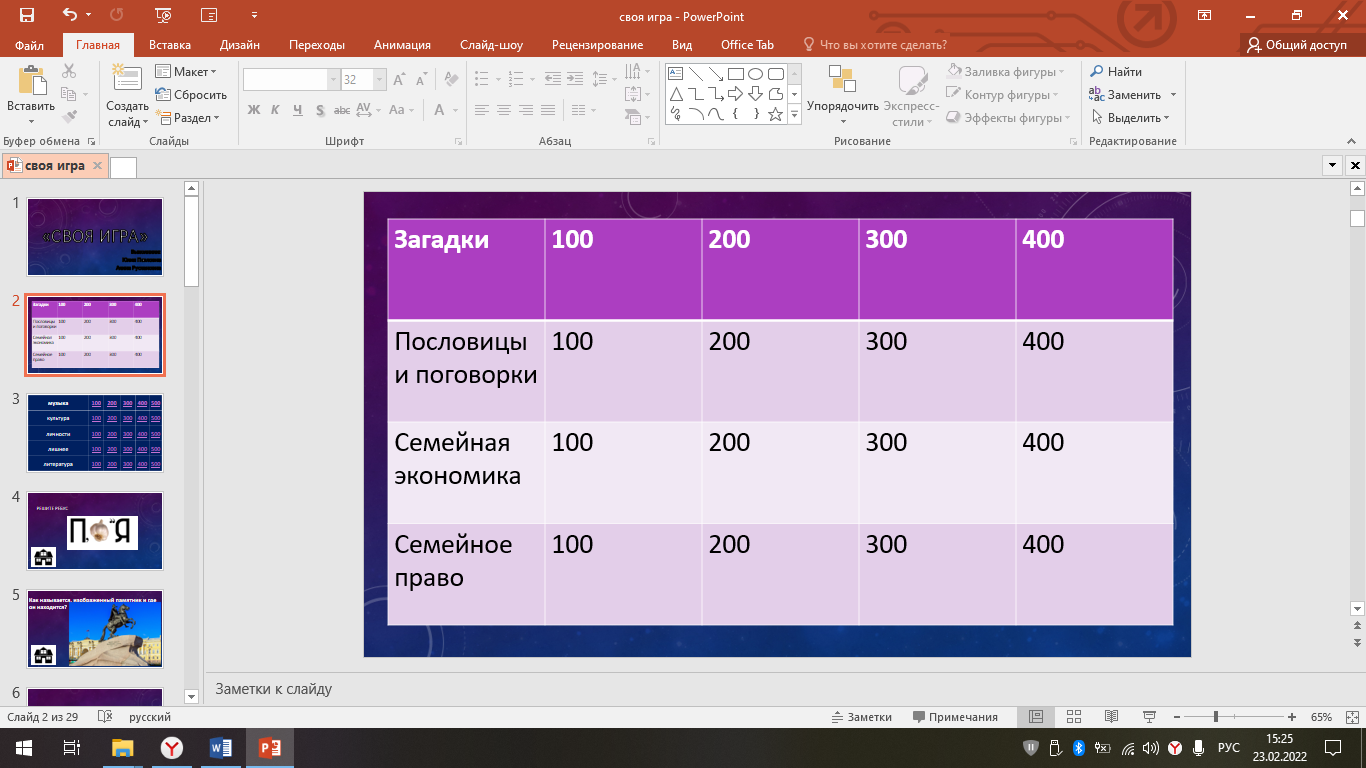 Загадки:100 – Почему на Руси вплоть до XVIII века кузнец считался покровителем семьи и брака? (Ответ – он ковал кольца)200 – Как говорят, когда разглашают внутренние семейные неприятности и ссоры? (Ответ – выносит сор из избы)300 – Как звали бога славяно-русской мифологии, родоначальника жизни, покровителя семьи и дома? В честь этого бога был назван главный город племени россов – Родень (Родня) (Ответ – род)400 – Назовите совсем неподходящий месяц для женитьбы. (Ответ – май, т.к всю жизнь потом маяться будут)Пословицы и поговорки:100 – Гость на пороге – счастье в … (доме)200 – Когда все вместе, то и … (душа на месте)300 – Яблоко от яблони … (не далеко падает)400 – Чем богаты, тем и … (рады)Семейная экономика:100 – … система доходов и расходов семьи, обеспечивающая потребление членами семьи товаров и услуг. (Ответ – семейная экономика)200 –  Кто является главным потребителем в экономике? (Ответ – домохозяйства)300 – Они нужны на случай непредвиденных расходов, потери работы, разорения. Кто они? (Ответ – сбережения)400 – Минимальный набор товаров и услуг, обеспечивающий прожиточный минимум? (Ответ – потребительская корзина)Семейное право:100 – Союз мужчины и женщины, признанный государством (Ответ – брак)200 – Где в нашей стране закрепляется брак? (Ответ – в органах записи актов гражданского состояния – в ЗАГСах)300 – Он устанавливает права и обязанности по взаимному содержанию супругов, способы участия в доходах супругов, порядок несения каждым из супругов семейных расходов. (Ответ – брачный договор)400 – С латинского переводится как «содержание» (Ответ – алименты)В МБОУ «Гимназия №16» было проведено внеурочное мероприятие по образовательной игровой методике - «Своя игра». Такая методика рассчитана на средние классы, поэтому проведение в 7 классе было удачным, к тому же обучающиеся были знакомы с правилами данной игры. Данная форма существенно повысила мотивацию учения. Активность учащихся была высокой, потому что был соревновательный момент. Были использованы словесные, наглядные (презентация) методы. Стоит отметить и междисциплинарные связи проведенного мероприятия, ребята мобилизовали свои знания не только обществознания, но и истории, литературы. Это способствовало и некоему сплочению коллектива, дало возможность проявить себя всем обучающимся. Данное мероприятие было проведено на «А» и «Б» классе, что позволило лучше узнать классы, их климат внутри. Обучающиеся «А» класса были более активными, но в тоже время у них не учитывалось мнение других участников команды. Обучающиеся «Б» класса были очень спокойными, и все задания обсуждались коллективно без ругани. Внеурочное мероприятие также можно провести в форме деловой игры на тему «Семейная экономика», которая поможет ребятам обобщить знания, полученные по данной теме, понимать основные принципы формирования доходов и расходов семьи. А игра вовлечет в образовательный процесс всех обучающихся.Ребята делятся на 2 большие группы. Придумывают фамилии своим семьям (допустим: Сидоровы, Судочаковы). На столе каждой семьи стоит «копилка», задача семьи как можно больше заработать денег в семейный бюджет. Задание 1. Расшифровать слово (стоимость 500 руб)Семьи получают карточки, где надо сделать правильный расчет и получить слово.Задание для семьи Сидоровых:Буква 1 – 1 пирожок стоит 28 руб, какую сумму вы потратите на 4 пирожка? (112 руб) – буква ББуква 2 – 1 кг творога стоит 278 руб, сколько стоит 500 г? (139 руб) – буква ЮБуква 3 – Куриное филе 1 кг стоит 363 руб, сколько стоит 200 г? (72,6 руб) – буква ДБуква 4 – 3 литра молока стоит 120 руб, сколько стоит литр? (40 руб) – буква ЖБуква 5 – 1 кг муки стоит 50 руб, сколько заплатите за 2 кг? (100 руб) – буква ЕБуква 6 – 1 шоколадный батончик стоит 15 руб, сколько вы заплатите за 12? (180 руб) – буква ТЗадание для семьи Судочаковых:Буква 1 – 2 кг колбасы стоит 600 руб, сколько стоит 400 г? (120 руб) – буква ББуква 2 – 2 пирожных стоят 80 руб, сколько стоят 4? (160 руб) – буква ЮБуква 3 – 59 руб стоит десяток яиц, сколько стоят 3 десятка? (177 руб) – буква ДБуква 4 – 0.5 кг конфет стоят 100 руб, сколько стоит 200 г? (40 руб) – буква ЖБуква 5 – 1 банка соленых огурцов стоит 78 руб, сколько стоит 2 банки? (156 руб) – буква ЕБуква 6 – 2 кг печенья стоят 156 руб, сколько стоит 400 г? (31.2 руб) – буква ТЗадание 2. Рассчитать бюджет ваших семей за месяц (стоимость 1000 руб)Семья Сидоровых:- доход за месяцзп отца – 40 000зп матери – 25 000пенсия бабушки – 6 000стипендия сына – 2 600Итого:- расход за месяцтранспортные расходы – 2 000затраты на еду – 25 000затраты на одежду – 10 000прочие нужды – 2 000Итого:Семья Судочаковых:- доход за месяцзп отца – 35 000зп матери – 30 000пенсия бабушки – 4 000стипендия дочери -  1000Итого:- расход за месяцтранспортные расходы – 4 000затраты на еду – 20 000затраты на одежду – 10 000прочие нужды – 5 000Итого:Вопросы: Скажите, есть ли экономия в вашей семье? Уложились ли ваши расходы в сумму доходов? Ребята, как должны распределяться доходы и расходы? Какая формула будет лучшей? Определите вид своего бюджета.Доходы = расходыДоходы > расходыДоходы < расходыЗадание 3. Сделать плакат на тему «Мое домашнее хозяйство» (стоимость 2000 руб)Семьи получают ватман и раскрывают тему «Мое домашнее хозяйство», где указывают личный финансовый план:- определить то, что хотим купить (цель должна быть достижимой)- определить сроки исполнения- обозначить свои активы и пассивы3.2 Методическая разработка урока в 7 классе по теме «Домашние хозяйства»Стоит отметить сразу, что это нетрадиционный урок, урок-практикум, который используется при изучении и первичном закреплении новых знаний. Выбран данный тип урока не спроста, в теме «Домашние хозяйства» присутствует экономика, а это довольно сложная для понимания и объяснения дисциплина. Тем более данная тема актуальна в любое время, поэтому знания не будут бесполезными. В основном были использованы фронтальная и индивидуальная формы работы для того, чтобы каждый ученик сам выполнял задание, т. е активно был вовлечен в образовательный процесс. Используются также наглядный (для наглядного ознакомления с процессами) и частично-поисковые (чтобы учащиеся не получали «голые» ответы, а сами участвовали в поиске решения задач учителя, тем самым развивая свои способности к мышлению) методы, а что касается метода контроля, то вполне подходит устный, потому что все у учащихся уже записано в рабочем листе. Данный урок знакомит учащихся с понятием «домашнее хозяйство» со всеми вытекающими понятиями. Стоит отметить, что в данной теме очень много понятий, которые вынесены в рабочий лист для закрепления. К тому же учащиеся в дальнейшем могут пользоваться данным рабочим листом при подготовке к контрольным и проверочным (см. приложение 1).План урокаКласс: 7Тема урока: «Домашнее хозяйство»Планируемые результаты:личностные - формирование коммуникативной компетентности в общении и сотрудничестве со сверстниками, взрослыми; осознание значения семьи в жизни человека и обществаметапредметные - умение самостоятельно определять цели своего обучения, ставить и формулировать для себя новые задачи в учебе и познавательной деятельности, развивать мотивы и интересы своей познавательной деятельности; смысловое чтение; умение организовывать учебное сотрудничество и совместную деятельность с учителем и сверстниками; работать индивидуально и в группе; формулировать, аргументировать и отстаивать свое мнениепредметные - приобретение теоретических знаний и опыта применения полученных знаний и умений для определения собственной активной позиции в общественной жизниЦель урока - Познакомить учащихся с понятием «домашнее хозяйство» и его составляющими.Задачи урока:1.Подготовить к восприятию нового материала и расширить представления о данной теме. 2.Закрепить знания, полученные в ходе урока.3.Способствовать умению отстаивания своей позиции, а также работы с учебником.Тип урока: Изучение и первичное закрепление новых знанийВид урока: урок-практикумФормируемые компетенции:Познавательные - воспроизводство по памяти информации, необходимой для решения учебной задачи; извлечение необходимой информации из учебника; осуществление анализа; делать выводы; дополнять и расширять имеющиеся знания; осуществляют поиск необходимой информации для выполнения заданий с использованием учебной литературы; уметь структурировать изучаемый материалКоммуникативные - потребность в общении; умение находить общее решение; слушать и понимать речь других; четко объяснять свою позицию; принимать другое мнение и позицию, допускать существование различных точек зрения; уметь работать в парах, группах; контролировать действия партнера; в коммуникации строить понятные для партнера высказыванияРегулятивные – демонстрация знаний, умении сформировать тему урока; ориентироваться в рабочем листе; уметь оценивать свою работу на уроке; анализировать эмоциональные состояния, полученные от успешной (неуспешной) деятельности на уроке.1.Организационный момент.Приветствие учащихся и проверка подготовки к уроку. Нужно учителю также и почувствовать настроение класса для успешной реализации образовательного и воспитательного процесса.2. Контроль знаний.На данном этапе начинается повторение основных понятий, изученных ранее. На этапе контроля знаний вспоминаются понятия, пройденные на прошлом уроке по теме «Обмен, торговля, реклама», такие как цена, стоимость, рынок, торговля. Данные понятия непосредственно связаны с нашей темой, так как домохозяйства – это основные потребители товаров и услуг, а потребление – это конечная цель производства. Таким образом, урок получается и практиконаправленным, ведь каждый ребенок ходит в магазин и что-то приобретает. Этап повторения очень важен, т.к. на этом этапе мы получаем информацию о ходе и качестве усвоения материала. Здесь мы получаем звонок о собственных неудачах, которые надо устранять.На этом этапе используются словесный метод, фронтальный опрос.3.Постановка учебной задачи.Подводим учащихся к теме урока, помогаем им ее сформулировать через беседу. Таким образом, мы вводим школьников в ситуацию, требующую поиска решения. Подводим учащихся к теме урока конкретно через наводящие вопросы, такие как: - Каким бывает бюджет?- Зачем вам нужны эти знания? Могут ли они быть вам полезны?- Как вы думаете, легко ли управлять домашним хозяйством?По последнему вопросу учащиеся начинают понимать ключевые слова (домашние хозяйства), и, таким образом, называют тему урока. Касаемо понятия бюджета и его видов, это изучалось на прошлом уроке, следовательно, проблем с этим вопросом у учащихся возникнуть не должно.4. Усвоение знаний и способов действийОрганизация беседы исходя из темы урока (домашние хозяйства), формулируем вместе с учениками определение термина «домашнее хозяйство» с помощью учебника. Определение термина обучающиеся записывают в рабочий лист (см. приложение 2), и на протяжении всего урока они с ним работают. Предполагается, что учащиеся заведут папку, куда будут складывать все свои рабочие листы. Почему была выбрана именно такая форма работы? При подготовке к контрольным работам, проверочным, да и к самим урокам будет проще вспомнить то, что когда-то было написано самим учащимся. Рабочий лист систематизирует знания, представляя их в форме таблиц и схем. Это упрощает подготовку для самого учащегося к занятиям. Также это поможет при подготовке к ОГЭ и ЕГЭ, т.е у ребенка уже есть некий банк знаний, которым он может воспользоваться в любое время.На этом этапе урока происходит колоссальная работа с терминами, также формирование их понимания учащимися. Учащиеся заполняют таблицу «Экономические функции домашних хозяйств. Открывают для себя термины: «сбережения», «подушка безопасности», «актив», «пассив». Форма работы предполагается индивидуальная, а методы словесный и частично-поисковый, т.к будет использоваться активно учебник. Учитель также дает задания, которые направлены на практическую деятельность, когда учащиеся должны назвать собственные примеры активов и пассивов в своей семье.5.Закрепление знаний и способов действийНа этом этапе учащиеся решают экономическую задачу, причем актуальную, ребята учатся анализировать ситуацию и применять знания. Задача конкретно на понимание функционирования семейного бюджета и в целом на перераспределении доходов, понимания, что можно и сэкономить. Используется метод проблемной ситуации, которую учащиеся должны решить и поделиться своим решением.6.РефлексияНа этом этапе происходит опрос учащихся, он очень важен, потому что тема сложная. Учащиеся оценивают свою работу на уроке. Учитель спрашивает следующее:- Какие впечатления от урока? (возможно, что атмосфера в классе поменялась)- Получили ли вы новые знания? (здесь учащиеся могут отметить, что они уже знали, а что для них было новое)Нужно также уточнить, возможно, что-то вызвало сложность и непонимание. Следовательно, это отработать на контроле знаний следующего урока.7.Информация о домашнем заданииНовые знания закрепляются заданиями в конце учебника. В итоге мы имеем заполненный рабочий лист, который ребятам поможет в выполнении домашнего задания. Возможен такой вариант, что есть одаренные дети в классе, например, пишут стихи или рисуют, и таким детям дать особое задание. Так учитель может способствовать развитию их таланта и более доверительным отношениям с учащимися.3.3 Разработка внеурочного мероприятияНаправление: общеинтеллектуальное.Вид деятельности: дискуссия (выбран для того, чтобы путем обсуждения проблем попытаться найти какую-то истину)Класс: 7Форма: диалогЦель: обсудить с учащимися проблемы института семьи в России.Задачи: Образовательная задача: познакомить с институтом семьи и его проблемами.Воспитательная задача: формирование ценностного представления о семье.
Развивающая задача расширить кругозор учащихся и критическое мышление.Метапредметные результаты (УУД):1. Познавательные УУД:Способствовать формированию: умения применять полученные знания, давать определения основным понятиям.2. Регулятивные УУД:Способствовать формированию: составлять последовательность действий; формировать способность к волевому усилию при преодолении препятствий; запоминать и удерживать правило, инструкцию во времени; умение поставить учебные задачи на основе соотнесения того, что уже известно и усвоено; выделения и осознания того, что уже усвоено; осознание качества усвоенного учебного материала; умение оценивать свои действия в соответствии с поставленной задачей.3. Коммуникативные УУД:Способствовать формированию умения слушать и понимать других.4. Личностные УУД:Способствовать формированию: осмысления опыта предшествующих поколений; способность к определению своей позиции и ответственному поведению в современном обществе; умение грамотно говорить и легко выражать свои мысли; формирование умений применять изученный материал на практике.Материал к уроку:КомпьютерПроекторМы выбрали данные формы, так как они показались не только более интересными, но и жизненно необходимыми. Соревновательный момент будет играть на пользу учителя, потому что все школьники будут задействованы в образовательный процесс и попытаться выложиться полностью на уроке, чтобы победить. Стоит отметить и междисциплинарные связи, которые позволят школьникам закрепить материал и других предметов на уроке. Важно упомянуть и возможности урока-практикума, который позволит подготовиться не только к Единому Государственному экзамену, но и к жизненным ситуациям, другими словами эти уроки актуальные, готовят ребенка к жизни в меняющемся обществе. Внеурочные мероприятия несут в себе воспитательный акцент, а также знакомят учащихся с нынешней ситуацией в нашей стране (кризисные моменты в семье). Также внеурочные мероприятия направлены на ответственное отношение к созданию семьи.ЗаключениеВ ходе данной работы мы рассмотрели место изучению темы семьи и семейных отношений в школьном курсе обществознания. Далее был проведен анализ репрезентации темы в современных учебниках. Было рассмотрено 2 популярных учебных издания в России разных авторов, дана краткая характеристика параграфов по всей школьной программе, где встречается тема дипломной работы. Были выявлены достоинства и недостатки каждого из изданий.Семья – это одна из самых древнейших социальных общностей людей. Она стала той социальной системой, где происходит разделение труда между полами, также родителями и детьми. В важные функции семьи входит процесс воспроизводства, воспитание детей и помощь в их адаптации в обществе. Семья – это самообразующая форма, фундамент которой - супружеский союз и родственные связи. Она претерпела историческую трансформацию.На наш взгляд, школьное образование, и, в частности, курс обществознания, может и должно включать в себя воспитательный аспект. В отношении изучаемой темы это может быть усиление внимания к ценностному аспекту семейно-брачных отношений, к проблеме добрачных отношений, в которых в значительной степени формируются будущее брачное поведение и отношение к семье и партнеру. Анализ репрезентации темы в школьных учебниках по обществознанию, показал, что авторы учли все теоретические аспекты темы. Разнообразили свой методический аппарат. Некоторые авторы проработали и профориентацию в теме нашего исследования. Еще одним несомненным плюсом новых учебников является то, что они направлены на подготовку учащихся к экзаменам, можно заметить в конце параграфов по теме нашего исследования даны задания идентичные экзаменационным. Но также и выявились и недочеты учебников. Например, история возникновения семьи вообще никак не раскрывается и не упоминается в используемых нами линейках. Возникает ощущение, что изучение темы идет как будто из середины. У некоторых линеек нет обобщающих выводов в конце параграфов. Линейки А.И. Кравченко, а также О.А. Котовой и Т.Е. Лисковой представляются предпочтительными в организации полноценного учебно-воспитательного процесса, т.к. в них присутствует системность, доступность, а также богатый методический аппарат. Линейка Л.Н. Боголюбова привлекательна лишь в содержательном плане, очень много информации, а работы с ней мало. Если говорить о содержании курса обществознания в части освещения темы моей работы и проблем брака и семьи, то на мой взгляд школьный материал не несет особого воспитательного эффекта, он практически полностью теоретизирован. Проанализировав материал, предложенный двумя издательствами, мы определили, что только один учебник как-то затрагивает добрачное поведение, а ведь это очень важный аспект, в значительной степени формирующий будущее брачное поведение и отношение к семье и партнеру. Исходя из анализа учебной литературы можно сделать вывод, что по изучаемой нами теме информация представлена довольно широко и ориентирована она на ближайшее будущее учеников.В нашем исследовании также показаны варианты изучения темы, как в традиционном формате, так и в инновационном. Представлены методические разработки урока и внеурочной деятельности. Выбраны наиболее интересные формы проведения уроков как для учащихся, так и для учителя, но по подготовке весьма энергозатратные. Внеурочные мероприятия будут всесторонне развивать школьников, помогают учителю сформировать у школьников систему семейных ценностей, а также ответственности к созданию семьи и за будущее своей Родины. Учащиеся вместе с учителем анализируют окружающую реальность, начинают лучше понимать общество, в котором живут.Выбранные нами формы и технологии, которые предлагаются к использованию для изучения темы семьи и семейных отношений – урок-практикум, урок с использованием кейс-технологии, урок – «своя игра», способствуют формированию широкого спектра УУД. Личностные выражаются в ответственном отношении к созданию семьи на основе осознанного принятия ценностей семейной жизни, гражданскую позицию, как активного и ответственного члена российского общества, соблюдающего закон и порядок; регулятивные – демонстрация знаний, умение формулировать тему урока, умение оценивать свои действия в ходе урока. Познавательные – поиск и анализ необходимой информации. Коммуникативные – умение высказывать и доказывать свою точку зрения, слушать и понимать других. Тема семьи и семейных отношений очень важна для изучения в школе в связи с состоянием института семьи и брака, а также сложной демографической ситуацией, складывающейся в нашей стране.Список источников и литературы.ИсточникиНормативно - правовые акты:Концепция преподавания учебного предмета «Обществознание» в образовательных организациях Российской Федерации, реализующих основные общеобразовательные программы. [Электронный ресурс]: приказ Министерства просвещения Российской федерации от 25 ноября 2019г. № 637. – Режим доступа https://docs.edu.gov.ru/id491– (Дата обращения: 12.10.2021)Семейный кодекс Российской Федерации. - СПб, 2001. - 94 с.Стратегия развития воспитания в Российской Федерации. - М, 2015. - 15 сФедеральный государственный образовательный стандарт основного общего образования. – М.: Просвещение, 2011. - 48 с.  Федеральный государственный образовательный стандарт среднего общего образования. – М.: Просвещение, 2012. - 47 с.Статистика:Официальный сайт Росстата: Федеральная служба государственной статистики [Электронный ресурс]. – Режим доступа: https://rosstat.gov.ru (Дата обращения: 20.09.2021)Учебно-методические пособия:Боголюбов Л.Н. Обществознание: учебник для 6 класса общеобразовательных организаций: базовый уровень. - М.: Просвещение, 2021. - 159 с.Боголюбов Л.Н. Обществознание: учебник для 7 класса общеобразовательных учреждений. - М.: Просвещение, 2020. - 175 с.Боголюбов Л.Н. Обществознание: учебник для 8 класса общеобразовательных учреждений. - М.: Просвещение, 2020. - 271 с.Боголюбов Л.Н. Обществознание: учебник для 9 класса общеобразовательных учреждений. - М.: Просвещение, 2021. - 224 с.Боголюбов Л.Н. Обществознание: учебник для 10 класса общеобразовательных учреждений. - М.: Просвещение, 2020. - 319 с.Боголюбов Л.Н. Обществознание: учебник для 11 класса общеобразовательных учреждений. - М.: Просвещение, 2020. 335 с.Боголюбов Л.Н. Учебно-методическое пособие (6-11). – М: Просвещение, 2020Котова О.А., Лискова Т.Е. Обществознание: 6 класс: учебник для общеобразовательных организаций. - М.: Просвещение, 2021. - 160 с.Котова О.А., Лискова Т.Е. Обществознание: 7 класс: учебник для общеобразовательных организаций. - М.: Просвещение, 2021. - 160 с.Котова О.А., Лискова Т.Е. Обществознание: 8 класс: учебник для общеобразовательных организаций. - М.: Просвещение, 2021. - 80 с.Котова О.А., Лискова Т.Е. Обществознание: 10 класс: учебник для общеобразовательных организаций. - М.: Просвещение, 2019. - 96 с.Котова О.А., Лискова Т.Е. Обществознание: 11 класс: учебник для общеобразовательных организаций. - М.: Просвещение, 2019. - 112 с.Кравченко А.И., Певцова Е.А., Агафонов С.В. Обществознание: 11 класс: учебник для общеобразовательных организаций. - М.: ДРОФА, 2019. - 112 с.Кравченко А.И., Агафонов С.В. Обществознание: 6 класс: учебник для общеобразовательных организаций. - М.: Просвещение, 2021. - 220 с.Кравченко А.И., Певцова Е.А., Агафонов С.В. Обществознание: 7 класс: учебник для общеобразовательных организаций. - М.: ДРОФА, 2021. - 159 с.Кравченко А.И., Хасбулатов Р.И., Агафонов С.В. Обществознание: 8 класс: учебник для общеобразовательных организаций. - М.: ДРОФА, 2021. - 222 с.Кравченко А.И., Хасбулатов Р.И., Агафонов С.В. Обществознание: 10 класс: учебник для общеобразовательных организаций. - М.: ДРОФА, 2021. - 382 с.Кравченко А.И., Акчурин Т.Ф., Агафонов С.В. Обществознание: 11 класс: учебник для общеобразовательных организаций. - М.: ДРОФА, 2021. - 398 с.Калуцкая Е.К. Методическое пособие. – М: ДРОФА, 2020. - 137 с.Обществознание. Поурочные разработки. 7 класс: учеб. Пособие для общеобразоват. Организаций / [Л.Н. Боголюбов, Л.Ф. Иванова, Н.И. Городецкая и др.]. – М., Просвещение, 2017. - 142 с.Обществознание 6 класс: учебник / И.П. Насонова, О.Б. Соболева; под общ. ред. В. А. Тишкова. — М.: Вентана-Граф, 2021. - 288 с.Обществознание 7 класс: учебник / А. И. Ковлер, О. Б. Соболева, В. Н. Чайка, И. П. Насонова; под общ. ред. В. А. Тишкова. — М.: Вентана-Граф, 2020. - 256 с.Обществознание 8 класс: учебник / Р.С. Гринберг, Г.Э. Королева, О.Б. Соболева; под общ. ред. В. А. Тишкова. — М.: Вентана-Граф, 2020. - 208 с.Обществознание 9 класс: учебник / О.В. Гаман-Голутвина, Р.П. Корсун, О.Б. Соболева; под общ. ред. В. А. Тишкова.  —  3-е изд. — М.: Вентана-Граф, 2021. - 240 с.Обществознание: учебник для 9-го класса общеобразовательных организаций / М. В. Кудина, И. В. Чурзина; под научной редакцией В. А. Никонова. — 2-е изд. — М: Русское слово: Русское слово—учебник, 2020. - 222 с.Обществознание: учебник для 6 класса общеобразовательных организаций / Ю. Ю. Петрунин, Л. Б. Логунова, М. В. Рыбакова и др.; под научной редакцией В. А. Никонова - 3-е изд. – М: Русское слово: Русское слово-учебник, 2020. - 214 с.Обществознание: учебник для 7-го класса общеобразовательных организаций / Г. В. Пушкарева, Л. Г. Судас [и др.]; под научной редакцией В. А. Никонова. — 3-е изд. — М: Русское слово: Русское слово—учебник, 2021. - 198 с.Обществознание: учебник для 8 класса общеобразовательных организаций / И. В. Лексин, Н. Н. Черногор; под научной редакцией В. А. Никонова— 3-е изд. – М: Русское слово: Русское слово – учебник, 2021. - 222 с.ЛитератураЕ. Westermarck. «The History of Human Marriage». London and New York, 1891. P. 670.L. H. Morgan. «Ancient Society». London, 1877. P. 435.Агинская Т.И. Эволюция брака как социального института и гендерной системы: социологический анализ современных тенденций в среде студенческой молодежи [Текст] / Т.И. Агинская: автореф. дис. канд. социол. наук. Ур. акад. гос. службы. Екатеринбург, 2011. - 23 с. Антонов, А.И., Медков, В.М. Социология семьи /А.И. Антонов, В.М. Медков. – М.: Изд-во МГУ: Изд-во Международного университета бизнеса и управления («Братья Карич»), 1996. - 304 с.Антонюк, Е.В. Становление ролевой структуры молодой семьи и ее восприятие супругами / Е.В. Антонюк // Вестник МГУ. Сер. 14, Психология. - 1993. - №4. – С. 25-34Бахофен И.Я. Материнское право, исследование гинекократии древнего мира на основе его религиозной и правовой природы / И.Я. Бахофен. – Штутгарт, 1861. - 499 с.Бердяев Н.А. О человеке, его свободе и духовности. Избранные труды / Ред.-сост. Л.И. Новикова и И.Н. Сиземская – М.: Изд-во «Флинта», 1999. - 311.Бим-Бад Б.М., Гавров С.Н. Модернизация института семьи: социологический, экономический и антрополого-педагогический анализ: Монография / предисл. Л. С. Перепелкин. Федеральная целевая программа «Культура России». - М.: Интеллектуальная книга - Новый хронограф, 2010. - 352 с.Большаков И., Гнездилов А., Илюшин Д. Молодежь России. Какое будущее у нашей страны? (Аналитический доклад) / Под ред. И. Большакова. - М., 2011. - С. 5.Волжина О.И. Семья как социокультурная ценность: автореф. дис. … д-ра социол. наук. - М.: Гос. НИИ семьи и воспитания Рос. акад. образования и М-ва труда и соц. развития Рос. Федерации, 2002. С. 12–22.Воронин Г.Л. Социальное самочувствие россиян (1994 — 1996 — 1998 гг.). «Мерцающая» стратификация // Социологические исследования. 2001. - №6. - С. 53-66.Галанза П.Н. Конспект лекций по курсу «Всеобщая история государства и права». Вып. 1 / под ред. проф. Е. Коровина. М.: Воен.-юрид. Академия. Кр. Армии, 1940. - 252 с.Голод С.И. Семья и брак: историко-социологический анализ. – СПб, 1998. - 272 с.Гурко Т.А. Трансформация брачно-семейных отношений // Социс. 1995. - № 10. - С. 43-51.Заславская Т.И. Социальная трансформация российского общества: деятельно-структурная концепция. - М., 2003. - 320 с.Климантова Г.И., Виноградская Т. М. Семья в условиях мировых социальных трансформаций // Культура здоровой жизни. 2005. № 2. - С. 14–17.Ковалевский М.М. Очерк происхождения и развития семьи и собственности / Пер. с фр., под ред. М.О. Косвена. - М.: ОГИЗ, 1939. - 187 с.Комаровская Е.П., Боровикова Я.В. Подготовка молодежи к семейной жизни и ответственному родительству: Учебно-методическое пособие. – М.: Издательство Российского государственного социального университета, 2009. – С. 3-4.Криченко Е.В. Психологические аспекты качества семейно-брачных отношений / Е.В. Криченко, В.А. Терехин // Прикладная психология. – 1999. – №5. – С. 63-74.Кухтевич, Т.Н., Добрынина, В.И. Постарение населения Земли как социокультурная проблема // Вестник МГУ. Серия 18. Социология и политология, 2006. №3. - С. 3-11.Лапин Н.И. Ценности как компоненты социокультурной эволюции современной России // Социологические исследования. 1994. — № 5. - С. 3-8.Левченко Е.В. Становление принципов семейного права в контексте истории и теории Российского государства: системно-функциональный аспект // История государства и права. 2014. № 21. - С. 32–36.Лернер М. Развитие цивилизации в Америке. Образ жизни и мыслей в Соединенных Штатах сегодня. В 2 томах. – М.: Радуга, 1992. - 575 с.Лисовский, В.Т. Молодежь: Любовь, брак, семья. - СПб: Наука, 2004. - 368 с.Мацковский М. С. Социология семьи. Проблемы теории, методологии и методики. – М., 1989. - 112 с.Новоселова Е. Н. Однополый «брак» тупиковая ветвь эволюции семьи и общества // Вестник Московского ун-та. Серия 18: Социология и политология. — 2013. — № 4. — С. 90.Парсонс Т. Функциональная теория изменения Текст. / Т. Парсонс // Американская социологическая мысль. — М., 1994. — С. 47-56.Разорвина А.С. Гендерный аспект воспитания в неполных семьях // Высшая школа. – 2015. – № 20. – С. 10–12.Разорвина А.С. Некоторые особенности семейного воспитания в США// Евразийский научный журнал. 2015. № 10. - С. 189–192.Разорвина А.С. Институт брака в условиях мировых социальных трансформаций // Сборники конференций НИЦ Социосфера. 2016. № 12. - С. 62 - 68.Розанов В.В.  Семейный вопрос в России. Т.  1–2, материалы для т. 3 // Розанов В.В. Собр. соч. - М., 2004. - 828 с.Соловьев B.C. Смысл любви // Соловьев B.C. Сочинения: в 2-х т. Т. 2. -М., 1988. - 547 с.Сорокин П.А. Социологические теории современности. – М., 1992. - 193 с.Сорокин П.А. Человек. Цивилизация. Общество. - М., 1992. - 543 с.Сысенко В.А. Устойчивость брака: проблемы, факторы и условия. - М., 1981. - С. 25.Харчев А.Г. Брак и семья в СССР. Опыт социологического исследования. – М: Мысль, 1979. - 325 с.Харчев А.Г., Мацконский М.С. Современная семья и ее проблемы. – М., 1978. - 223 с.Царапкина О.К. Однополые браки. Аргументы «за» и «против» / О.К. Царапкина // Электронный научный журнал «Наука. Общество. Государство». 2019. — Т. 7, № 1. - С. 23-29. Численность населения Российской Федерации по полу и возрасту: Федеральная служба государственной статистики [Электронный ресурс]. Режим доступа: https://rosstat.gov.ru/storage/mediabank/Bul_chislen_nasel-pv_01-01-2021.pdf (Дата обращения 24.11.2021)Энгельс Ф. Происхождение семьи, частной собственности и государства. – М.: Издательство политической литературы, 1980. - 382 с.Янкова 3. А. Городская семья. - М., 1979. - 184 с.ПриложенияПРИЛОЖЕНИЕ 1. КТУ урока в 7 классе по обществознанию тема «Домашние хозяйства»Ресурсный материал к урокуПрезентация «Домашнее хозяйство»Учебник Обществознания, 7 класс, Боголюбов Л.Н., 2021. – параграф 6 стр. 49-60ПРИЛОЖЕНИЕ 2Рабочий лист1. «Домашнее хозяйство» -  это2.  Виды домашних хозяйств и примеры3. Экономические функции домашних хозяйств4. Потребление – это5. Сбережения – это6. Таблица составления бюджетаЗадача. Летом семья В. вырастила много овощей и собрала хороший урожай фруктов. Дочка-семиклассница помогла маме делать заготовки на зиму. Можно ли утверждать, что семья В. таким образом уменьшила свои расходы? Как это может отразиться в семейном бюджете? Имеет ли место в данной ситуации личный вклад семиклассницы в доходы семьи? Поясните свои ответы.1001121801394072.6ебтюжд1601564031.2120177юежтбдЭтап занятияПланируемый результатСодержание и ход делаВступительная частьЛичностные: уважение к истории своего народа; умение грамотно говорить и легко выражать свои мыслиРегулятивные: умение поставить учебные задачи на основе соотнесения того, что уже известно и усвоено; выделения и осознания того, что уже усвоено.1. Приветствие 2.  Подготовка к проведению мероприятия3. Здравствуйте, ребята, сегодня мы собрались здесь не случайно. Мы поговорим об одном важном элементе каждого человека. Посмотрите на доску и скажите, о чем именно будет наша с вами беседа? (проблемы 7-и)II. Основная часть Метапредметные результаты (УУД):Познавательные УУД: применять полученные знания, давать определения основным понятиямРегулятивные УУД: составлять последовательность действий; формировать способность к волевому усилию при преодолении препятствий. Коммуникативные УУД: умение слушать и понимать других. Личностные УУД: осмысление опыта предшествующих поколений; способность к определению своей позиции и ответственному поведению в современном обществе; уважение к культуре своего народа; умение грамотно говорить и легко выражать свои мысли; умение применять изученный материал на практике.Итак, что такое семья?(Примерные ответы детей: ячейка общества, близкие люди и т.д.)Действительно, семья – это самые близкие люди, которые помогут в трудную минуту и будут радоваться твоим успехам больше всех на свете.Люди, живущие вместе и связанные кровным родством или браком, называются семьёй. Семья – основной элемент, фундамент, на котором стоится все общество.Что такое брак? (юридически оформленные супружеские отношения)С какого возраста можно вступать в брак? А можно раньше? (с 18 лет, да)Сейчас институт семьи переживает сложные времена. Кризисные явления в жизни семьи многообразны, назовите некоторые (долгие болезни, рождение первого ребенка, финансовые проблемы, социальное неравенство супругов, эгоизм, влияние социальных сетей, мелкие конфликты и т.д.)Что называют апогеем семейного кризиса? (развод)Что такое развод? (Примерный ответ: прекращение брака) Посмотрите на статистику, что вы можете сказать?Статистика браков и разводов в РоссииКак вы думаете, каковы причины развода?(Называем вместе со школьниками)- раздельное проживание приводит к разводу- измена одного из супругов- бытовое насилие- алкоголь, азартная и наркотическая зависимость- финансовые проблемы- различия в социальном статусе- проживание с родителями, которые вмешиваются в отношения- невозможность иметь детей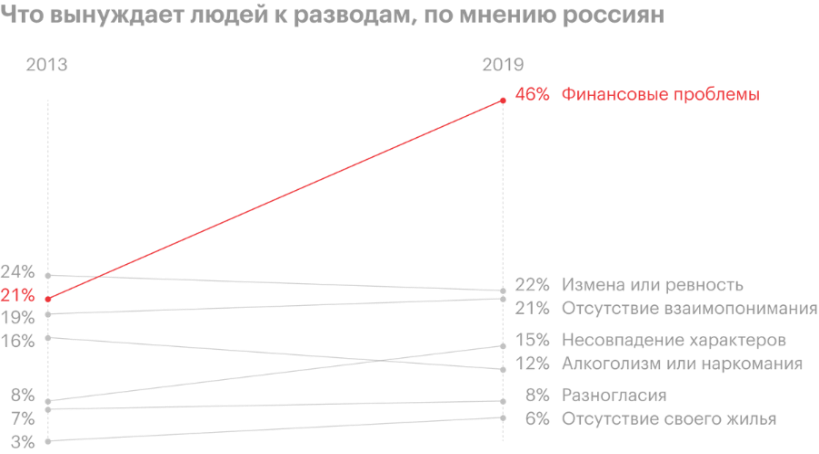 Проанализируйте схему, как вы можете ее прокомментировать?На первом месте оказались финансовые факторы — бедность и невозможность прокормить семью: так ответили 46% опрошенных. На втором месте — измена или ревность одного из супругов: 22%. На третьем — отсутствие взаимопонимания: 21%.Опишите идеальную семью 15+ фактовА теперь давайте посмотрим, хорошо ли вы знаете свою семью.Вопросы анкеты:Кто глава вашей семьи?Чем ты огорчаешь родителей?Чем ты их радуешь?Как тебя наказывают родители?Просишь ли ты прощения?Считаешь ли ты своих родителей строгими и справедливыми?Часто ли бывают случаи, когда родители не справедливы по отношению к тебе?Какие у тебя отрицательные черты характера?Можешь ли ты доверять свои тайны семье? Кому?Что хотел бы ты изменить в своей семье?III. Заключительная частьРегулятивные: осознание качества усвоенного учебного материала; умение оценивать свои действия в соответствии с поставленной задачей.Заключительная беседа/слово/действие Семья – это одновременно и школа любви, и школа нравственности, источник наших самых сокровенных ценностей. Каждый из нас прекрасно понимает, что именно в семье закладываются такие общечеловеческие ценности, как чувство патриотизма, любви и уважения к близкому, щедрости, ответственности за свои поступки. • Будущее России зависит от того, сумеем ли мы сохранить наши духовные ценности, нравственные идеалы, народные традиции, которыми богата Россия Наше поколение ответственно за это перед потомками. Хочется верить, что для новых поколений нашей страны семья станет воплощением настоящей любви, преданности, верности, источником душевной и духовной радости.Рефлексия- что узнали нового, какие выводы сделали для себя?Педагогические целиспособствовать развитию основ финансовой грамотности, осознанию значимости рационального потребления и сознательного обращения с финансами для семейного и своего будущего материального благополучия. Раскрыть значение понятий «домашнее хозяйство», «потребление», «суммарный доход», «сбережения», «семейный бюджет», «финансовый план», «активы», «пассивы». Формировать умения характеризовать экономику семьи; анализировать структуру семейного бюджета; сопоставлять свои потребности и возможности, оптимально распределять свои материальные и трудовые ресурсы; составлять семейный бюджет.Тип и вид урокаТип урока: Изучение и первичное закрепление новых знанийВид урока: урок-практикумПланируемые результаты (предметные)приобретение теоретических знаний и опыта применения полученных знаний и умений для определения собственной активной позиции в общественной жизниЛичностные результатыформирование коммуникативной компетентности в общении и сотрудничестве со сверстниками, взрослыми; осознание значения семьи в жизни человека и обществаМетапредметные результатыумение самостоятельно определять цели своего обучения, ставить и формулировать для себя новые задачи в учебе и познавательной деятельности, развивать мотивы и интересы своей познавательной деятельности; смысловое чтение; умение организовывать учебное сотрудничество и совместную деятельность с учителем и сверстниками; работать индивидуально и в группе; формулировать, аргументировать и отстаивать свое мнениеОсновное содержание темы, понятия и терминыКакими бывают домашние хозяйства. Экономические функции домохозяйств. Доходы и потребление домашних хозяйств. Семейный бюджет. Источники доходов и расходов семьи. Финансовые цели и планы. Активы и пассивы.Образовательные ресурсыУчебник Обществознания, 7 класс, Боголюбов Л.Н., 2021. Мультимедиапроектор, схема «Домашние хозяйства», таблица «Экономические функции домашних хозяйств», иллюстрации на тему потребностей человека, таблицы для составления бюджета.Этапы урока в соответствии с его типомФормы, методы, методические приемыДеятельность учителя (учебные задачи, задания)Деятельность учениковУУДI. Организационный моментФормы: фронтальнаяМетоды: СловесныйПриветствие учащихся и проверка подготовки к уроку.Приветствие учителя и организация своего рабочего места.Быстрое включение в деловой ритмII. Контроль знанийФормы: фронтальнаяМетоды: словесныйПовторение основных понятий, изученных ранее Давайте вспомним:На чьи интересы и потребности ориентируется производство товаров и услуг?Каковы основные потребности человека?Отвечают на вопросы учителя, аргументируют свои позиции.Ожидаемые ответы:1.На интересы потребителя, чтобы удовлетворить его потребности.2.Еда, вода, безопасность, сон и т.д.Познавательные: воспроизводят по памяти информацию, необходимую для решения учебной задачиIII. Постановка учебной задачиФормы: фронтальнаяМетоды: словесныйОрганизует беседу, подводящую к теме урока:- Каким бывает бюджет?- Зачем вам нужны эти знания? Могут ли они быть вам полезны?Как вы думаете, управлять домашним хозяйством легко? (легко - трудно). Почему вы дали такие разные ответы?Как вы думаете какая тема нашего урока?Отвечают на вопросы учителя, аргументируют свои позиции.Ожидаемые ответы:- дефицитным, профицитным, равноценным- чтобы правильно вести собственный бюджет- тема урока «Домашнее хозяйство»Записывают тему урока.Коммуникативные: потребность в общении, умение находить общее решение.Регулятивная: демонстрируют знания. Формулируют название темы урока.IV. Усвоение знаний и способов действий1.Какими бывают домашние хозяйства2.Экономическая функция хозяйств3.Доходы и потребление домашних хозяйств4.Семейный бюджет5.Финансовые цели и планы6.Активы и пассивыФормы: фронтальнаяМетоды: словесный практическийФормы: фронтальнаяМетоды: словесный практический, наглядныйФормы: фронтальнаяМетоды: словесный, практический,частично-поисковыйФормы: фронтальная, индивидуальнаяМетоды: словесный, иллюстративный, практический, частично-поисковыйФормы: фронтальнаяМетоды: словесныйФормы: индивидуальнаяМетоды: словесныйФормы: фронтальная, индивидуальнаяМетоды: словесный, практический, частично-поисковыйФормы: фронтальная, индивидуальнаяМетоды: словесный, практический, частично-поисковыйФормы: фронтальная, Методы: словесныйФормы: фронтальная, индивидуальнаяМетоды: словесный, практическийОрганизует беседу исходя от темы урока.Формулирует вместе с учениками определение термина «домашнее хозяйство» с помощью учебника.С опорой на схему показывает и конкретизирует примерами виды домашних хозяйств(см. Приложение 1)Просит самостоятельно по учебнику заполнить таблицу «Экономические функции домашних хозяйств»Просит несколько учеников выступитьВыносит на экран знакомые еще с 6 класса схематические изображения потребностей человекаИ просит назвать что изображено 1 словомСпрашивает, что такое «потребление».А что такое «сбережения»?Говорит, что именно сбережения позволяют приобретать дорогостоящие товары или услугиПросит прочитать данный пункт самостоятельно и назвать составные части бюджета и заполнить таблицу.Просит прочитать данный пункт параграфа и ответить на вопросы: что такое «подушка безопасности»? Зачем нужен финансовый план?Заслушав ответы, подчеркиваем, что финансовый план помогает осуществить определённые финансовые цели. Объясняет, что финансовая цель — это важная мечта, которую можно осуществить с помощью денег. Самыми распространёнными финансовыми целями по данным многочисленных опросов являются: машина, квартира, обеспечение пенсии, обучение ребёнка или 53 собственное обучение, путешествие, юбилей, свадьба, загородный дом (дача), недвижимость за границей.Даёт определение понятий: актив, пассив. Говорит, чем они друг от друга отличаются и как связаны.Попросит учащихся дома вместе с родителями или членами семьи подобрать собственные примеры активов и пассивов.Находят определение в тексте и записывают его в тетрадь Домашнее хозяйство – это обособленная ячейка общества, состоящая из одного человека или группы людей, живущих вместе и ведущих общее хозяйствоЗаполняют схему в тетрадиЧитают пункт параграфа и заполняют таблицуПоказывают работу учителю.Смотрят на картинки и говорят, что изображено «потребление»Отвечают на вопрос учителя (примерный ответ):- использование благ (товаров и услуг) для удовлетворения потребностей.Отвечают на вопрос учителя (примерный ответ)- накапливаемая часть доходов, предназначенная для удовлетворения потребностей в будущем.Читают, отвечают: доходы и расходы. Заполняют таблицу.Читают, отвечают на вопросы учителя (примерные ответы)- запас средств на случай неожиданных ситуаций в жизни- на случай резких расходовСлушают учителя.Слушают учителя и заполняют рабочий лист.Познавательные: извлекают необходимую информацию из учебника, осуществляют анализ, делают выводы; дополняют и расширяют имеющиеся знанияКоммуникативные: слушают и понимают речь другихРегулятивные: принимают учебную задачу, сформулированную учителем, ориентируются в рабочем листеРегулятивные: принимают учебную задачуПознавательные: извлекают необходимую информацию из прослушанного рассказа, видеоматериала, осуществляют анализ, делают выводы; дополняют и расширяют имеющиеся знанияКоммуникативные: слушают и понимают речь другихРегулятивные: принимают учебную задачу, сформулированную учителем, ориентируются в рабочем листеКоммуникативные: слушают и понимают речь другихКоммуникативные: слушают и понимают речь другихКоммуникативные: слушают и понимают речь других, четко объясняют свою позициюПознавательные: извлекают необходимую учебникаКоммуникативные: слушают и понимают речь других, четко объясняют свою позициюРегулятивные: ориентируются в рабочем листеПознавательные: извлекают необходимую информацию из учебника, дополняют и расширяют имеющиеся знанияКоммуникативные: слушают и понимают речь других, четко объясняют свою позициюРегулятивные: ориентируются в рабочем листеКоммуникативные: слышат учителяКоммуникативные: слышат учителяРегулятивные: ориентируются в учебнике и рабочем листеV. Закрепление знаний и способов действийФормы: коллективная, Методы: словесный, проблемной ситуации, мозговой штурмОрганизует работу учащихся с задачей в парах (см Приложение 1)Работают с текстом учебника. Выступают с подготовленным сообщениемПознавательные: ориентируются в учебнике; осуществляют поиск необходимой информации для выполнения заданий с использованием учебной литературы; учатся структурировать изучаемый материалРегулятивные: ориентируются в учебнике и рабочем листеКоммуникативные: принимают другое мнение и позицию, допускают существование различных точек зрения; умеют работать в парах, группах; контролируют действия партнера; в коммуникации строят понятные для партнера высказыванияVI. РефлексияФормы: фронтальнаяМетоды: СловесныйСпрашивает: - Какие впечатления от урока?- Получили ли новые знания?Отвечают
на итоговые вопросы. Оценивают свою работу на уроке.Регулятивные: умеют оценивать свою работу на уроке; анализируют эмоциональные состояния, полученные от успешной (неуспешной) деятельности
на уроке.Коммуникативные: формулируют свое мнениеVII. Информация о домашнем заданииФормы: ФронтальнаяМетоды: СловесныйДает и комментирует домашнее задание:подготовить ответы на вопросы рубрики «Проверим себя», выполнить задания из рубрики «В классе и дома».Записывают домашнее задание, спрашивают, если что-то непонятноРегулятивные: принимают учебную задачу№Название функцииПримеры1Функция потребления2Функция производственная3Функция подготовки трудовых ресурсовДоходыРасходыОстаток1Обязательные2132Итого345Произвольные123Итого